АННОТАЦИЯРабочая программа по подготовке к школе детей 6-7 лет   разработана в соответствии с требованиями Федерального государственного стандарта начального общего образования второго поколения, на основе программы «Преемственность» (программа по подготовке к школе детей 5-7 лет),  научный руководитель Н. А. Федосова (М.: Просвещение, 2016), рекомендованной Министерством образования РФ.	Программа готовит детей к обучению в школе, осуществляя преемственность между дошкольным и начальным общим образованием. Данная программа составлена в соответствии с возрастными особенностями детейстаршего дошкольного возраста и рассчитана на общую учебную  нагрузку в объеме 72 часов (3 час в неделю, 24 недели в год). Программа включает в себя: пояснительную записку, структуру предмета, место предмета в учебном плане, планируемые результаты (личностные, метапредметные и предметные достижения учащихся), содержание учебного предмета, тематическое планирование, методическое и информационное обеспечение. 1.ЦЕЛЕВОЙ РАЗДЕЛПояснительная запискаДополнительная общеразвивающая программа «Преемственность» разработана  на основе   - Федерального закона от 29.12.2012 № 273-ФЗ "Об образовании в Российской Федерации";- Приказа Министерства образования и науки РФ от 17 октября 2013г. № 1155 «Об утверждении федерального государственного образовательного стандарта дошкольного образования» (зарегистрировано в Минюсте РФ 14 ноября 2013 г., регистрационный № 30384);- Письмо Департамента государственной политики в сфере общего образования Министерства образования и науки РФ от 28.02.2014 № 08-249 «Комментарии к ФГОС дошкольного образования»;- Постановление Главного государственного санитарного врача Российской Федерации от 15 мая 2013г. № 26 «Об утверждении СанПин 2.4.1.3049-13 «Санитарно-эпидемиологические требования к устройству, содержанию и организации режима работы дошкольных образовательных организаций»;-программы «Преемственность» (программа по подготовке к школе детей 5-7 лет,  научный руководитель Н. А. Федосова, М.: Просвещение, 2015,  рекомендованной Министерством образования РФ  адаптирована к условиям кратковременного пребывания детей в ОУ. Структура новой школы России  (Концепция социального экономического развития 2020, Приложение к письму от 08.05.08 №03-946) предусматривает включение в систему общего образования ещё одной обязательной ступени, а именно ступени дошкольного образования, рассчитанного на детей 5 – 7 лет.Программа состоит из следующих курсов: «От звука к букве»,  «Математические ступеньки»,  «Зелёная тропинка»,  «Волшебные краски», «Страна здоровья».  В  основу Программы легли теоретические взгляды ведущих специалистов по дошкольному воспитанию на сущность развития ребёнка в период дошкольного детства, современные требования к содержанию образовательной программы для дошкольных образовательных учреждений, рекомендации Министерства образования РФ по реализации образовательных программ в педагогическом процессе. Преимуществом программы «Преемственность» является её комплексность и универсальность, сочетающаяся с индивидуальной направленностью. Программа предусматривает и имеет все методические основания для организации образовательной деятельности с детьми на этапе дошкольного образования. Образовательная деятельность в рамках программы «Преемственность» направлена на формирование всех школьно-значимых функций и снижение рисков дезадаптации при переходе на уровень начального образования.Программа «Преемственность» направлена на:˗ формирование и развитие творческих способностей детей;˗ удовлетворение индивидуальных потребностей детей и их родителей (законных представителей) несовершеннолетних обучающихся в интеллектуальном и нравственном развитии;˗ формирование культуры здорового и безопасного образа жизни;˗ обеспечение духовно-нравственного, гражданско-патриотического, трудового воспитания детей;˗ выявление, развитие и поддержку талантливых детей;˗ создание и обеспечение необходимых условий для личностного развития детей;˗ социализацию и адаптацию ребенка к жизни в обществе;˗ формирование общей культуры детей.Новизна состоит в том, что программа «Преемственность» дополняет и расширяет знания при помощи игровых приёмов как на занятиях по развитию речи, так и на занятиях по математике, параллельно готовя и руку ребёнка к письму, не выделяя при этом обучение письму в отдельную деятельность. Вышесказанное прививает у детей интерес к обучению и позволяет использовать эти знания на практике. Одним из новых подходов позволяющим компенсировать негативное влияние повышенных интеллектуальных нагрузок является применение такой формы как интегрированная образовательная деятельность. Во время интегрированной деятельности объединяются в нужном соотношении в одно целое элементы математического развития и физической, социальной деятельности, элементы развития речи и конструктивной, изобразительной деятельности, удерживая при этом внимание детей разных темпераментов на максимуме.Актуальностью программы является создание условий для всестороннего развития детей дошкольного возраста и подготовки их к школьному обучению, а также с целью помочь «домашним детям» в овладении дошкольной программой и обеспечить им равный старт с детьми, прошедшими подготовку в дошкольных образовательных учреждениях.Осваивая программу подготовки к школе, дети не только приобретают необходимые знания, умения и навыки, но и учатся жить в коллективе, выполнять задания взрослого, контролировать свои действия. Обучение в дошкольном возрасте предполагает приобретение знаний, умений и навыков, необходимых ребёнку для дальнейшего обучения в школе.Изучение алфавита, слогового способа чтения, приобретение навыков счёта – это то, содержание обучения, которым в соответствии с требованиями сегодняшнего времени овладевают дети с помощью общеобразовательной программы «Преемственность».Однако общеразвивающая программа не рассматривает подготовку ребенка к школе только лишь как избирательное формирование некоторых необходимых навыков (умение считать, читать и т.д.). Программа «Преемственность» включает умственное и физическое развитие ребенка, знакомство с окружающим миром и эстетическое воспитание, развитие речи, личностное развитие и многое другое.Предлагаемые задания, игры и упражнения носят развивающий характер, формируют элементарные приёмы и методы познания окружающей действительности (анализ, синтез, сравнение, аналогия, классификация и др). Интересные по содержанию задания, отсутствие напряженности, связанной с боязнью дать неправильный ответ, создают на занятиях особый положительный эмоциональный фон, способствуют проявлению интереса у детей и желания научиться выполнять предлагаемые задания.Педагогическая целесообразность Программы заключается в том, что период от 6 до 7 лет в развитии ребёнка считается, с точки зрения психологической науки, периодом особой восприимчивости и повышенных возможностей развития психики и обучения в тех или иных направлениях. Дети любознательны по своей природе, и важно использовать этот природный потенциал для более полного и всестороннего развития ребенка. Начало обучения в школе - очень напряжённый период, так как школа с первых же дней ставит перед ребёнком целый ряд задач, требующих максимальной мобилизации физических и интеллектуальных сил. Современная школа - это новые программы и методики, которые опираются на имеющийся у детей запас знаний, умений и навыков, а также на уровень их психофизического развития.Особенности программы «Преемственность»:˗ компетентностная и многоаспектная направленность, позволяющая объединять знания из различных областей в единое целое;˗ не допускает дублирования программ первого класса;˗ создает условия для включения ребёнка в новые социальные формы общения;˗ готовит переход от игровой к творческой, учебной, деятельности;˗ инвариантна и готовит к любой системе школьного образования;˗ представлена комплексная диагностика готовности к школе.Программа предусматривает создание вокруг ребёнка положительнойэмоциональной атмосферы (комфортной образовательной среды), способствующей раскрепощению детей, активизирующей их творческий потенциал. Программа носит ярко выраженный развивающий характер. Новые понятия и представления дети приобретают в различных видах деятельности.Цели и задачи  программыЦель программы - успешная адаптация детей дошкольного возраста к новым образовательным условиям и создание условий гуманного (комфортного) перехода с одной образовательной ступени на другую.Подготовка детей к школе занимает особое место в системе образования. Это обусловлено сложной адаптацией ребенка к школе. Школа предъявляет к первокласснику довольно высокие требования. Ребёнок дошкольного возраста должен быть готов не только к новым формам общения. У него должна быть развита мотивационная сфера, где любознательность выступает как основа познавательной активности, сформированы эмоционально-волевые и познавательные сферы психических функций. Будущий первоклассник должен владеть элементарными навыками универсальных учебных действий (УУД), коммуникативными и речевыми компетенциями.Развитие потенциальных возможностей ребёнка посредством овладения УУД, предложенными федеральными стандартами начального общего образования, составляет основу начального образования. В связи с этим, создание предпосылок к школьному обучению является ещё одной не менее важной целью программы.Программа решает задачи общего развития будущего первоклассника, его физических, социальных и психологических функций, необходимых для систематического обучения в школе.Основные задачи программы:˗ формирование культуры здоровья, формирование потребности в двигательной активности;˗ физическое и моторное развитие, способствующее сохранению и укреплению здоровья; развитие координации движений;- развитие познавательного интереса;˗ развитие самосознания и самоконтроля;˗ формирование и развитие коммуникативных навыков; формирование и развитие организации деятельности;˗ развитие внимания и памяти; зрительного и зрительно-пространственного восприятия, зрительно- моторных координаций;˗ развитие вербального восприятия, фонематического слуха;- развитие речи: постановка и автоматизация правильного звукопроизношения, обогащение словарного запаса, формирование грамматически правильного строя речи;˗ развитие логического мышления, как постепенного перехода от наглядно-образного к словесно-логическому мышлению;˗ развитие воображения и творческого мышления;˗ эстетическое развитие.Принципы и подходы к формированию ПрограммыПрограмма строится на основании следующих принципов:˗ Принцип возрастной адекватности  - вся программа выстроена с учётом возрастных особенностей и закономерностей физиологического и психофизиологического развития детей 6 - 7 лет.˗ Принцип развивающего образования, целью которого является гармоничноефизическое и когнитивное (познавательное) развитие, сохранение и укрепление здоровья ребёнка.˗ Принцип индивидуализации образования - учёт индивидуальных особенностей ребёнка в ходе учебной деятельности.˗ Принцип модульности - возможность интеграции различных образовательных областей в соответствии с возрастными и индивидуальными особенностями воспитанников.˗ Принцип комплексности - все части программы предусматривают комплексное познавательное развитие с опорой на формирование организации деятельности.˗ Принцип систематичности и последовательности - регулярная образовательная деятельность с детьми, совместная деятельность педагога с детьми и самостоятельная деятельность детей позволяют эффективно осуществлять социально-коммуникативное, познавательное, речевое, художественно-эстетическое и физическое развитие дошкольников.В основе подготовки к обучению в школе лежат развивающие технологии, которые направлены на развитие мыслительной активности, формирование предпосылок универсальных учебных действий (личностных, регулятивных, познавательных, коммуникативных, творческих).Основная дидактическая идея - развитие познавательных процессов у детей будет более активным и эффективным, если оно осуществляется в ходе учебной деятельности ребёнка, что осуществляется специальным подбором и структурированием заданий, формой их представления, доступной и увлекательной для детей этого возраста.Среди методов, используемых в период подготовки детей к школе, используются - практический метод, - метод дидактических игр, - метод моделирования. Эти методы используются в различном сочетании друг с другом, при этом ведущим остается практический метод, позволяющий детям усваивать и осмысливать материал, проводя эксперименты, наблюдения, выполняя действия с предметами, моделями геометрических фигур, зарисовывая, раскрашивая и т.п. Для активизации мыслительной деятельности детей на занятиях используются: чередование видов деятельности; задания на развитие творческого воображения; решение логических задач, проблемных ситуаций, кроссвордов, ребусов; различные виды игр: словесные, грамматические, математические и логические, тренирующие, настольно-печатные, подвижные, народные игры и т.д.Игра является одной из форм организации занятий. В игровой форме может быть организовано как само занятие в целом (занятие-игра, игра-путешествие, занятие-сказка и т.д.), так и структурная часть занятия (например, формирование в игровой форме учебной задачи, задания, проблемной ситуации; использование элементов игры-драматизации с участием различных персонажей; организация объяснения, закрепления, контроля через дидактические, сюжетно-ролевые игры).Программа «Преемственность» также включает в себя широкое использование различного словесного и иллюстративного материала: стихи, потешки, загадки, пословицы, поговорки, словесные игры и упражнения, весёлые рисунки, создающие эмоциональный фон. Интерес к занятию и мотивационная направленность деятельности помогают формировать самоконтроль ребёнка. Детям систематически прививаются навыки самооценки и взаимооценки деятельности. Результаты освоения программы сообщаются ребёнку в форме развёрнутого суждения.Большое внимание уделяется формированию умений общаться с педагогом, с другими детьми, работать в одном ритме со всеми, когда это необходимо, работать со счётным и геометрическим материалом, пользоваться тетрадью и др.Использование специально отобранного содержания обучения и методов работы с ним поможет и позволит приблизить общее развитие детей на уровень, необходимый для успешного изучения программного материала начальной школы.1.1.3 Возрастные и индивидуальные особенности контингента детейСоциально – коммуникативное развитие. К семи годам у ребенка ярко проявляется уверенность в себе и чувство собственного достоинства, умение отстаивать свою позицию в совместной деятельности. Семилетний ребенок способен к волевой регуляции поведения, преодолению непосредственных желаний, если они противоречат установленным нормам, данному слову, обещанию. Способен проявлять волевые усилия в ситуациях выбора между «можно» и «нельзя», «хочу» и «должен». Проявляет настойчивость, терпение, умение преодолевать трудности. Может сдерживать себя, высказывать просьбы, предложения, несогласие в социально приемлемой форме.Произвольность поведения – один из важнейших показателей психологической готовности к школе. Самостоятельность ребенка проявляется в способности без помощи взрослого решать различные задачи, которые возникают в повседневной жизни (самообслуживание, уход за растениями и животными, создание среды для самодеятельной игры, пользование простыми безопасными приборами – включение освещения, телевизора, проигрывателя и т.п.).В сюжетно – ролевых играх дети седьмого года жизни начинают осваивать сложные взаимодействия людей, отражающих характерные значимые жизненные       ситуации, например, свадьбу, болезнь и т.п. Игровые действия становятся более сложными, обретают особый смысл,      который не всегда открывается взрослому.      Игровое пространство усложняется. В нем может быть несколько центров, каждый из которых поддерживает свою сюжетную линию. При этом дети способны отслеживать поведение партнеров по всему игровому пространству и менять свое поведение в зависимости от места в нем (например, ребенок обращается к продавцу не просто как покупатель, а как покупатель – мама). Если  логика игры требует появления новой роли, то ребенок может по ходу игры взять на себя новую роль, сохранив при этом роль, взятую ранее. Семилетний ребенок умеет заметить изменения настроения взрослого и сверстника, учесть желания других людей; способен к установлению устойчивых контактов со сверстниками. Ребенок семи лет отличается большим богатством и глубиной переживаний, разнообразием их проявлений и в то же время большей сдержанностью эмоций. Ему свойственно «эмоциональное предвосхищение» – предчувствие собственных переживаний и переживаний других людей, связанных с результатами тех или иных действий и поступков («Если я подарю маме свой рисунок, она очень обрадуется»).Познавательное развитие. Дошкольник внимательно слушает рассказы родителей, что у них произошло на работе, живо интересуется тем, как они познакомились, при встрече с незнакомыми людьми спрашивают, кто это, есть ли у них дети.Познавательные процессы	претерпевают качественные изменения; развивается произвольность действий.Продолжает развиваться воображение, однако часто приходится констатировать снижение развития воображения в этом возрасте в сравнении со старшей группой.Это можно объяснить различными влияниями, в том числе средств массовой информации, приводящими к стереотипности детских образов.Внимание	становится	произвольным, в некоторых видах деятельности время произвольного сосредоточения достигает 30 минут.К семи годам дети в значительной степени освоили конструирование из строительного материала. Они свободно владеют обобщенными способами анализа, как изображений, так и построек. Свободные постройки становятся симметричными и пропорциональными.Дети точно представляют себе последовательность, в которой будет осуществляться постройка. В этом возрасте дети уже могут освоить сложные формы сложения из листа бумаги и придумывать собственные.Усложняется конструирование из природного материала.Речевое	развитие. Происходит активное развитие диалогической речи. Диалог детей приобретает характер скоординированных предметных и речевых действий. В недрах диалогического общения старших дошкольников зарождается и формируется новая форма речи – монолог.У детей продолжает развиваться речь: ее звуковая сторона, грамматический строй, лексика. Развивается связная речь. В высказываниях детей отражаются как расширяющийся словарь, так и характер обобщений, формирующихся в этом возрасте.Дети начинают активно употреблять обобщающие существительные, синонимы, антонимы, прилагательные и т.д. Наряду с наглядно – образным мышлением появляются элементы словесно – логического мышления. Продолжают развиваться навыки обобщения и рассуждения, но они еще в значительной степени ограничиваются наглядными признаками ситуации.У	детей	появляется	особы	интерес	к	печатному	слову, математическим отношениям. Они с удовольствием узнают буквы, овладевают звуковым анализом слова, счетом и пересчетом отдельных предметов.Художественно – эстетическое развитие. В изобразительной деятельности детей 6 –7 лет рисунки приобретают более детализированный характер, обогащается их цветовая гамма. Более явными становятся различия между рисунками мальчиков и девочек. Мальчики охотно изображают технику, космос, военные действия; девочки обычно рисуют женские образы: принцесс, балерин, и т.д. Часто встречаются бытовые сюжеты: мама и дочка, комната и т.п. При правильном подходе у детей формируются художественно – творческие способности в изобразительной деятельности. Изображение человека становится еще более детализированным и пропорциональным. Появляются пальцы на руках, глаза, рот, нос, брови, подбородок. Одежда может быть украшена различными деталями. Предметы, которые дети лепят и вырезывают, имеют различную форму, цвет, строение, по – разному расположены в пространстве. Вместе с тем могут к семи годам передать конкретные свойства предмета с натуры.Физическое развитие. К семи годам скелет ребёнка становится более крепким, поэтому он может выполнять различные движения, которые требуют гибкости, упругости, силы. Его тело приобретает заметную устойчивость, чему способствует усиленный рост ног. Ноги и руки становятся более выносливыми, ловкими, подвижными. В этом возрасте дети уже могут совершать довольно длительные прогулки, долго бегать, выполнять сложные физические упражнения. У семилетних детей отсутствуют лишние движения. Ребята уже самостоятельно, без специальных указаний взрослого, могут выполнить ряд движений в определенной последовательности, контролируя их, изменяя (произвольная регуляция движений). Ребенок уже способен достаточно адекватно оценивать результаты своего участия в подвижных и спортивных играх соревновательного характера. Удовлетворение полученным результатом доставляет ребёнку радость и поддерживает положительное отношение к себе и своей команде («мы выиграли, мы сильнее»). Имеет представление о своем физическом облике (высокий, толстый, худой,	маленький и т.п.) и здоровье, заботиться о нем. Владеет культурно - гигиеническими навыками и понимает их необходимость.1.1.4 Комплектование групп	Набор детей и формирование групп осуществляется без вступительных испытаний. Занятия проводятся в помещениях образовательного учреждения, соответствующих действующим санитарным и противопожарным нормам, нормам охраны труда.	Количество учащихся в группах: списочный состав группы формируется в соответствии с количеством обучающихся в классе1.1.5 Формы организации учебной деятельностиФорма организации работы по программе  – коллективная,  групповая, в парах, индивидуальная формы работы, самостоятельная работа, работа с привлечением родителей.  Программа реализуется образовательным учреждением в постоянном взаимодействии и тесном сотрудничестве с семьями   обучающихся.1.1.6 Основные методы и технологии      Методы проведения занятий:  беседа,  игра, практическая работа, словесный эксперимент, наблюдение, экспресс-исследование, самостоятельная  работа.                                                                                         Технологии, методики:                                                                                       уровневая  дифференциация;                                                                      проблемное обучение;                                                                                   моделирующая деятельность;                                                                         поисковая деятельность;                                              информационно-коммуникационные технологии;проблемно – ситуационный метод; методы мотивации и стимулирования; метод обучающего контроля, взаимоконтроля и самоконтроля;                                     здоровьесберегающие технологии1.1.7 Адекватность использования дистанционных образовательных технологий при реализации ДООПОбразовательный процесс организуется  в соответствии с расписанием, утвержденным локальным актом МАОУ «Гимназия №1». Занятие с применением дистанционных образовательных технологий и электронного обучения может включать: разработанные педагогом презентации с текстовым комментарием; online-занятие, видеолекция; оnline-консультация; фрагменты и материалы доступных образовательных интернет-ресурсов; инструкции по выполнению практических заданий; дидактические материалы/ технологические карты; тестовые задания и др.Структура занятия с применением дистанционных образовательных технологий и электронного обучения содержит основные компоненты, что и занятие в очной форме.1.1.8 Планируемые результатыВ ходе освоения содержания программы «Преемственность» предполагается обеспечение условий для достижения обучающимися следующих личностных, метапредметных и предметных результатов.Познавательные УУД: знаково-символическое моделирование и преобразование объектов; анализ объектов с целью выделения признаков (существенных, несущественных); синтез как составление целого из частей, в том числе с самостоятельным достраиванием, выполнением недостающих элементов; сравнение и сопоставление; выделение общего и различного; осуществление классификации; установление аналогии; самостоятельный выбор способов задач в зависимости от конкретных условий; осознанное и произвольное построение речевого высказывания в устной форме.Регулятивные УУД: осуществление действия по образцу и заданному правилу; сохранение заданной цели; умение видеть указанную ошибку и исправлять ее по указанию взрослого; осуществление контроля своей деятельности по результату; умение адекватно понимать оценку взрослого и сверстника.Коммуникативные УУД: овладение определенными вербальными и невербальными средствами общения; эмоционально-позитивное отношение к процессу сотрудничества с взрослыми и сверстниками; ориентация на партнера по общению; умение слушать собеседника; задавать вопросы.Личностные УУД: мотивационные и коммуникативные, формирование Я - концепции и самооценки при подготовке к обучению в школе, положительное отношение к школьному обучению.Предметные результаты.Ребёнок научится:-  распознавать первый звук в словах;- внимательно слушать литературные произведения;- называть персонажей, основные события;- отвечать на вопросы учителя по содержанию, делать элементарные выводы;- пересказывать произведение близко к тексту, по ролям, по частям;- составлять элементарный рассказ по серии картинок;- обсуждать нравственные стороны поступков людей;- участвовать в коллективных разговорах;- использовать принятые нормы вежливого речевого общения;- различать геометрические фигуры по форме (треугольник, круг, квадрат), по цвету, по размеру;- считать от 0 до 9 и в обратном направлении;- определять количество предметов в пределах 10, соотносить количество с цифрами;- ориентироваться в пространстве;- ориентироваться в тетради в клетку;- выполнять элементарные рисунки на клетчатой бумаге.Ребёнок получит возможность научиться:- устанавливать речевые контакты с взрослыми и детьми (обращаться по имени, по имени и отчеству, вежливо выражать просьбу, извиняться, благодарить за услугу, говорить спокойным дружелюбным тоном);- различать гласные и согласные звуки и соотносить их с буквами;- различать малые фольклорные жанры (загадки, скороговорки, чистоговорки, колыбельные песенки, потешки);- устанавливать количественные отношения в натуральном ряду чисел в прямом и обратном направлении;- присчитывать и отсчитывать по одному, по два.Социально-коммуникативное, познавательное, речевое, художественно-эстетическое, физическое развитие и здоровье ребёнка на рубеже дошкольного и школьного детства соответствуют возрастным закономерностям и позволят ему успешно адаптироваться к новым условиям и выдержать те интеллектуальные и физические нагрузки, с которыми он встретится в школе.2. СОДЕРЖАТЕЛЬНЫЙ РАЗДЕЛ2.1 Содержание учебных курсовПрограмма «Преемственность» представляет собой систему адаптационных занятий и состоит из следующих курсов: «От звука к букве», «Математические ступеньки», «Зеленая тропинка»,  «Волшебные краски», «Страна здоровья».Курс «От звука к букве»    (развитие речи, знакомство с буквами, художественная литература) нацелен на разностороннее развитие ребёнка посредством различных видов деятельности, выполняющей функции развития связной речи, фонетического слуха, творческого мышления, координации и мелкой моторики движений, мышц двигательного аппарата пишущей руки, зрительных и двигательных факторов как единого целого действия. Курс ведёт подготовку к обучению чтению и обучению письма; на развитие интереса к художественной литературе, воспитывает чувство юмора. Курс помогает детям объяснить основные различия между литературными жанрами: сказкой, рассказом, стихотворением.Курс «Математические ступеньки» направлен на развитие умений проводить наблюдения, сравнивать, выделять указанные и новые свойства объекта, его существенные и несущественные характеристики, понимать относительность свойства, делать основные выводы.Курс  « Зеленая тропинка» основывается на координации и развитии накопленных в дошкольном возрасте природоведческих представлений. В основу подготовки положены непосредственные наблюдения, действия с предметами, элементарные эксперименты, осуществляемые в естественной для детей данного возраста занимательной, игровой форме.Курс  «Волшебные краски» направлен на самоактуализацию детской души в процессе погружения в мир культуры и искусства своего народа, на становление личности ребенка на основе национальной культуры. Данный раздел способствует развитию у детей художественного вкуса, творческого воображения, индивидуальной активности и инициативы, самостоятельности в решении творческих задач,  на развитие и укрепление мелкой моторики рук, формирование графических навыков, развитие координации движений.Курс «Страна здоровья» (занятия с психологом) направлен на устранение тревожности у детей, неуверенности в себе и своих действиях, агрессии, неумении концентрироваться, на создание психологической комфортности.2.2 Учебный план занятий в группе по подготовке детей к школе.Учебный планСубботняя школа развития детей 6 - летнего возраста «Преемственность» МАОУ «Гимназия №1» на 2020-2021 учебный год2.3 Место занятий в учебном плане	Адаптационные занятия организуются на базе МАОУ «Гимназия №1» в течение учебного года  (ноябрь – апрель) и имеют следующую временную структуру: 3 занятия в день, 1 раз в неделю (по субботам). Время проведения занятий с 10.00 - 12.15. Продолжительность занятий 35 минут (занятие с 2 физминутками). Динамическая пауза после каждого занятия 15 минут. На переменах организуются подвижные игры. Программа рассчитана на 24 недели.Принцип набора обучающихся: свободный.Принцип организации учебных занятий построен на основе здоровьесберегающих технологий: физкультминутки, динамические паузы, профилактика близорукости, сколиоза и т.д.Специфика учебного материала общеобразовательной программы обуславливает порядок его изучения. Разделы программы являются «сквозными» и изучаются на протяжении всего года, что отражено в календарном плане. В связи со спецификой усвоения материала детьми дошкольного возраста все занятия имеют практическую направленность.2.4  Основное содержание программы.  2.4.1  Курс «От звука к букве»»Рабочая программа для дошкольников (в рамках дополнительных платных образовательных услуг при подготовке к школе) разработана на основе программы Н. А. Федосовой «Преемственность. Подготовка детей к школе», авторской программы Н.А.Федосовой «Речевое развитие. От слова к букве», утверждённой в соответствии с требованиями Федерального государственного образовательного стандарта начального образования. Логика изложения и содержание авторской программы полностью соответствует требованиям Федерального компонента государственного стандарта начального образования, поэтому в программу не внесено изменений, при этом учтено, что учебные темы, которые не входят в обязательный минимум содержания основных образовательных программ, отнесены к элементам дополнительного (необязательного) содержания. Курс «От звука к букве»» решает вопросы практической подготовки детей к обучению чтению, письму и ведёт работу по совершенствованию устной речи.Программа курса направлена на общее развитие ребёнка, посредством которого создаётся прочная основа для успешного изучения русского языка.Содержание курса позволяет организовать работу по трём направлениям: -развитие связной речи;-подготовка к обучению чтения;-подготовка к обучению письму.      Обучение строится на игровой деятельности и носит практический характер.      Таким образом, программа «От звука к букве» решает задачи подготовки детей к обучению чтению, письму и совершенствует их речь.Содержание курса «От звука к букве»  	Развитие и совершенствование устной речи. Расширять и активизировать словарный запас детей: обогащать словарь ребёнка словами, обозначающими действия, признаки предметов (точные названия качеств неодушевлённых предметов — материал, форма, цвет, размер — и одушевлённых — человек: свойства характера, признаки внешности, поведения), словами с прямым и переносным значением, уменьшительно-ласкательными суффиксами; обращать внимание детей на обобщающие слова, стимулировать их правильное употребление в собственной речи; находить в литературном произведении, прочитанном воспитателем (стихотворении, сказке, рассказе), слова, с помощью которых автор точно, метко, образно и выразительно описывает человека, природу, и употреблять их в собственной речи.Развивать у детей стабильное внимание и интерес к слову, осознание роли слова в тексте фольклорных и литературных произведений. Разучивать произведения наизусть. Учить задавать вопросы, составлять вопросы к тексту, картине, строить краткие сообщения. Развивать умения и навыки связной монологической и диалогической речи. Обучать связно, логично и последовательно излагать содержание услышанного (сказок, рассказов) с опорой на иллюстрации, по вопросам воспитателя (рассказ об интересном событии из своей жизни, о наиболее ярких впечатлениях, рассказ по картине, создание рассказов, сказок, стихов, загадок и др.). При этом главное — развитие у детей интереса к самостоятельному словесному творчеству. Формировать у детей уже на подготовительном этапе умение замечать и исправлять в своей речи и речи своих товарищей речевые ошибки. Расширять запас слов, обозначающих названия предметов, действий, признаков. Совершенствовать умения образовывать однокоренные слова, использовать в речи сложные предложения разных видов. Формировать умение правильно употреблять слова, подходящие к данной ситуации. Формировать правильное понимание переносного значения слов.Учить сравнивать предметы, выделять и правильно называть существенные признаки; обогащать словарь точными  названиями  качеств  (материал,   форма,   цвет,   размер).Обращать внимание на правильность понимания и употребления детьми обобщающих слов, активизировать их использование в речи. Развивать диалогическую и монологическую речь. Обучать передаче текста на основе иллюстраций содержательно, логично и последовательно. Развивать у детей внимание и интерес к слову, к его эмоциональной окраске на основе сказок, стихотворений. Разучивать загадки, скороговорки; пересказывать сказки с опорой на иллюстрации. Развивать умение связно рассказывать об эпизодах из собственной жизни на заданную тему; описывать устно окружающий мир (цветы, зверей, птиц, деревья, овощи, фрукты, небо, солнце, луну и т. д.) по плану, предложенному воспитателем, или по аналогии. Развивать эмоциональное восприятие речи взрослых и детей. Учить отвечать на вопросы, задавать вопросы, строить краткие сообщения. Учить составлять рассказы по картине: описание содержания, придумывание сюжета, предшествующего изображению и следующего за ним. Развивать интерес детей к самостоятельному словесному творчеству, поощрять создание рассказов, сказок, стихотворений. Пробуждать желание детей общаться, вызывать интерес к речи окружающих и своей собственной и на этой основе начинать формирование элементарных навыков культуры речи, правильного речевого поведения, умения слушать, а также высказываться на близкие темы.Наряду с развитием монологической и диалогической речи особое внимание обращается на технику речи, в связи с чем в занятие включаются элементы дыхательной гимнастики, артикуляционные упражнения, речевые разминки, помогающие развитию устной речи, усвоению норм литературного языка.Звукопроизношение: речевая гимнастика (упражнения для дыхания, упражнения для губ, упражнения для языка); произношение звуков русского алфавита, произношение и сравнение звуков, тренировочные упражнения по произношению звуков, закрепление и автоматизация звука.Сферы общения: бытовая (повседневная); искусство слова; деловая.Подготовка к обучению чтению. Обучать правильному литературному произношению, орфоэпическим нормам литературного языка. Совершенствовать звуковую культуру речи: умение различать на слух и в произношении все звуки родного языка. Совершенствовать фонематический слух: учить детей называть слова с определённым звуком, находить слова с этим звуком в предложении, определять место звука в слове. Закреплять правильное произношение звуков. Упражнять в дифференциации звуков на слух. Укреплять и развивать артикуляцию: обучать детей чёткому произношению слов и фраз; формировать умение менять силу, высоту голоса (голос, сила, мелодия, интонация, темп речи, паузы), обучать правильному использованию интонационных средств. Знакомить с правильным произношением звуков, выделять звуки из слов по порядку; различать гласные и согласные звуки и обозначать их с помощью цветных фишек и печатных букв; узнавать гласные и согласные звуки в словах. Выделять звуки в начале, в конце и в середине слова; сопоставлять слова по звуковой структуре.Планируемые результаты освоения программы     	В ходе освоения содержания программы   предполагается  обеспечение условий для достижения обучающимися следующих личностных, метапредметных и предметных результатов.      Познавательные УУД: знаково-символическое моделирование и преобразование объектов; анализ объектов с целью выделения признаков (существенных, несущественных); синтез как составление целого из частей, в том числе с самостоятельным достраиванием, выполнением недостающих элементов; сравнение и сопоставление; выделение общего и различного; осуществление классификации; установление аналогии; самостоятельный выбор способов задач в зависимости от конкретных условий; осознанное и произвольное построение речевого высказывания в устной форме.    	 Регулятивные УУД: осуществление действия по образцу и заданному правилу; сохранение заданной цели; умение видеть указанную ошибку и исправлять ее по указанию взрослого; осуществление контроля своей деятельности по результату; умение адекватно понимать оценку взрослого и сверстника.      	Коммуникативные УУД: овладение определенными вербальными и невербальными средствами общения; эмоционально-позитивное отношение к процессу сотрудничества с взрослыми и сверстниками; ориентация на партнера по общению; умение слушать собеседника; задавать вопросы.       	Личностные УУД: мотивационные и коммуникативные, формирование Я - концепции и самооценки при подготовке к обучению в школе, положительное отношение к школьному обучению.   Предметные результаты.         Ребёнок научится: - правильно произносить все звуки;- проводить классификацию звуков по их произношению;- распознавать первый звук в словах; -  проводить классификацию печатных букв по их элементам;- соблюдать орфоэпические нормы произношения;-  составлять  рассказы,   сказки   по   картине,   по   серии картин;-  пересказывать сказку, рассказ по опорным иллюстрациям;- внимательно слушать литературные произведения; - называть персонажей, основные события; - отвечать на вопросы учителя по содержанию, делать элементарные выводы; - обсуждать нравственные стороны поступков людей; - участвовать в коллективных разговорах; использовать принятые нормы вежливого речевого общения;- соблюдать элементарные гигиенические правила;- уметь ориентироваться на странице тетради.       Ребенок получит возможность научиться: - устанавливать речевые контакты с взрослыми и детьми (обращаться по имени, по имени и отчеству, вежливо выражать просьбу, извиняться, благодарить за услугу, говорить спокойным дружелюбным тоном); - различать гласные и согласные звуки и соотносить их с буквами; - различать малые фольклорные жанры (загадки, скороговорки, чистоговорки, колыбельные песенки, потешки).Место курса «От звука к букве»в учебном планеРабочая программа курса «От звука к букве» рассчитана на 24 ч (1 ч в неделю; 24 учебные недели). Учебно-тематический планСОДЕРЖАНИЕ УЧЕБНО-ТЕМАТИЧЕСКОГО ПЛАНА Количество часов- 24 ч.БУКВЫ, ОБОЗНАЧАЮЩИЕ ГЛАСНЫЕ ЗВУКИ – 6 часов.Теория (3 ч)Ознакомление в конкретной речевой ситуации с понятиями:  речь устная и письменная. Различие устной и письменной речи. Наблюдение взаимосвязи между содержанием и формой речи. Особенности общения в школе, на улице и дома. Предложение.Речевые средства: мелодика речи, логическое ударение, паузы, сила, тембр голоса, темп речи, мимика, жесты, движения, интонационная выразительность. Различение звука и буквы: буква как знак звука. Овладение позиционным способом обозначения звуков буквами. Звуки гласные, Знакомство с многозначностью слов (без введения понятий).Практика (3 ч)Составление предложений  в форме схемы и пиктограммы. БУКВЫ, ОБОЗНАЧАЮЩИЕ СОГЛАСНЫЕ ЗВУКИ - 17  часов.Теория (7 ч)Звуки гласные и согласные. Согласные звуки мягкие, твердые, звонкие, глухие. Слог.Практика (10 ч)Деление слов на слоги. Соотношение нарисованного предложения (пиктограммы) с его схемой. Членение речи на предложения и слова.Наблюдение смысловой и интонационной законченности различных по структуре предложений (односоставных и двусоставных - без введения понятий) при сопоставлении со словом.Формирование навыка слогового чтения (ориентация на букву, обозначающую гласный звук). Плавное слоговое чтение и чтение целыми словами. Чтение вслух, жужжащее чтение.ЛИТЕРАТУРНАЯ СТРАНА - 1 час.Практика (1 ч).На слух определять известную и неизвестную информацию. Определение, из какой книги прочитанный текст. Формирование навыка слогового чтения.тематическое  планирование (24 часа из расчёта 1 час в неделю)2.4.2  Курс  «Математические ступеньки» Рабочая программа по математике для дошкольников разработана на основе программы Н. А. Федосовой «Преемственность. Подготовка детей к школе», авторской программы С.И. Волковой «Математические ступеньки», в соответствии с требованиями Федерального государственного образовательного стандарта начального образования. Логика изложения и содержание авторской программы полностью соответствует требованиям Федерального компонента государственного стандарта начального образования, поэтому в программу не внесено изменений, при этом учтено, что учебные темы, которые не входят в обязательный минимум содержания основных образовательных программ, отнесены к элементам дополнительного (необязательного) содержания. Основными целями обучения математике являются: - математическое развитие младших школьников; - формирование системы начальных математических знаний; -воспитание интереса к математике, к умственной деятельности. Программа определяет ряд задач, решение которых направлено на достижение основных целей: - формирование элементов самостоятельной интеллектуальной деятельности на основе овладения несложными математическими методами познания окружающего мира (умения устанавливать, описывать, моделировать и объяснять количественные и пространственные отношения); - развитие основ логического, знаково-символического и алгоритмического мышления; - развитие пространственного воображения; - развитие математической речи; - формирование системы начальных математических знаний и умений их применять для решения учебно-познавательных и практических задач; - формирование умения вести поиск информации и работать с ней; -  развитие познавательных способностей; - воспитание стремления к расширению математических знаний; - формирование критичности мышления; - развитие умений аргументировано обосновывать и отстаивать высказанное суждение, оценивать и принимать суждения других. Рабочая программа «Математические ступеньки» направлена на развитие умений проводить наблюдения, сравнивать, выделять указанные и новые свойства объекта, его существенные и несущественные характеристики; понимать относительность свойств; делать выводы, проверять их истинность, уметь использовать эти выводы для дальнейшей работы. В основу отбора математического содержания, его структурирования и разработки форм представления материала для математической подготовки детей к школе положен принцип ориентации на первостепенное значение общего развития ребенка, включающего в себя его сенсорное и интеллектуальное развитие, с использований возможностей и особенности математики.Научить детей в период подготовки к школе счету и измерениям, чтобы подвести их к понятию числа, остается одной из важнейших задач. Но столь же важной и значимой является и задача целенаправленного и систематического развития познавательных способностей, которая осуществляется через развитие у детей познавательных процессов: восприятия, воображения, памяти, мышления и, конечно, внимания. В математическом содержании подготовительного периода объединены три основные линии: арифметическая (числа от 0 до 10, цифра и число, основные свойства чисел натурального ряда и др.), геометрическая (прообразы геометрических фигур в окружающей действительности, форма, размер, расположение на плоскости и в пространстве простейших геометрических фигур, изготовление их моделей из бумаги и др.) и содержательно-логическая, построенная в основном на математическом материале двух первых линий и обеспечивающая условия для развития внимания, восприятия, воображения, памяти, мышления у детей. В курсе «Математические ступеньки» реализуется основная методическая идея — развитие познавательных процессов у детей будет более активным и эффективным, если оно осуществляется в процессе деятельности ребенка, насыщенной математическим содержанием, направляется специальным подбором и структурированием заданий, формой их представления, доступной, интересной и увлекательной для детей этого возраста. Среди методов, используемых в период подготовки детей к школе по математике, в качестве основных предлагаются практические методы, метод дидактических игр, метод моделирования. Эти методы используются в различном сочетании друг с другом, при этом ведущим остается практический метод, позволяющий детям усваивать и осмысливать математический материал, проводя эксперимент, наблюдения, выполняя действия с предметами, моделями геометрических фигур, зарисовывая, раскрашивая и т. п. Большое внимание уделяется формированию умений общаться с воспитателем (преподавателем), с другими детьми, работать в одном ритме со всеми, когда это необходимо, работать со счетным и геометрическим раздаточным материалом, пользоваться тетрадью с печатной основой и др. Содержание учебного курса «Математические ступеньки»   Величина (2 ч)   	Признаки (свойства) предметов  (цвет, размер, форма). Сравнение трёх и более предметов (фигур) по размеру (больше-меньше, длиннее-короче, такой же по длине, выше-ниже, шире-уже и др.), по форме (круглый, некруглый, треугольный, прямоугольный, квадратный, такой же по форме и др.), по цвету (одного и того же цвета или разных цветов).     	Определение правила, по которому составлен предложенный ряд предметов, геометрических фигур. Составление (продолжение) ряда по заданному правилу.     	Длина. Упорядочивание предметов по длине. Уравнивание длин двух предметов.     	Подбор предметов по заданной длине. Свойство транзитивности отношений: длиннее - короче, выше - ниже, шире - уже и др., его использование при выполнении заданий.     	Построение (дополнение) ряда предметов, геометрических фигур (таблиц) по заданному правилу.     	Сравнение предметов по массе (на руках и с помощью чашечных весов без гирь).    Ориентировка в пространстве (1 ч)Пространственные отношения: взаимное расположение объектов на плоскости и в пространстве (справа, слева, в центре, внизу, вверху, правее, левее, выше, ниже, внутри фигуры, вне фигуры и др.).Геометрические фигуры (2 ч)Простейшие геометрические фигуры: точка, отрезок, круг, многоугольник (треугольник, четырёхугольных, в том числе прямоугольник, квадрат). Отличие многоугольника от круга.        	Получение отрезка прямой сгибанием бумаги. Отрезок как сторона многоугольника. Линейка – инструмент для вычерчивания отрезка.        Продолжение ряда геометрических фигур по заданному правилу.    Ориентировка во времени (3 ч)Временные представления: раньше - позже; вчера, сегодня, завтра.  Неделя. Дни недели. Отсчет дней недели по порядку от любого дня недели. Времени года. Их последовательность. Неделя, месяц год. Уточнение понятия «месяц» (как правило, четыре недели составляют месяц). Определение времени по часам (по часовой стрелке). Простейшее сравнение времени (больше трех часов, меньше пяти часов и т.п.).    Количество и счёт (16 ч)Счёт предметов. Сравнение групп предметов по количеству(больше, меньше, столько же). Устная нумерация: названия, обозначение и последовательность чисел от 0 до 10. Цифра и число. Чтение чисел. Сравнение чисел первого десятка двумя способами.Основные характеристики последовательности чисел натурального ряда:  наличие первого элемента, связь предыдущего и последующего элементов в этом ряду, возможность продолжить числовой ряд дальше от любого элемента.Счёт в прямом и обратном порядке. Независимость количества предметов в группе от их свойств, способа и порядка перерасчета. Порядковый счет, его отличия ль счета количественного.Моделирование цифр из плоскостных элементов(треугольников, прямоугольников и др.)Десяток. Счет десятками.Равенство, его обозначение в математике. Знак «=».Сложение и вычитание чисел: смысл аритмических операций сложение и вычитание, название и обозначение этих действий (знаки «+», «-»)Целое и часть.Состав чисел первого десятка из двух слагаемых.Задача. Отличие задачи от рассказа. Устное составление задач по рисункам. Решение задач с опорой на наглядный материал. Составление задачи по схематическому рисунку и схематического рисунка по задаче. Формирование начальных представлений об универсальности математических способов познания мира (одна и та же модель для задач с различными сюжетами.Планируемые результаты освоения курса «Математические ступеньки»     	Познавательные УУД: знаково-символическое моделирование и преобразование объектов; анализ объектов с целью выделения признаков (существенных, несущественных); синтез как составление целого из частей, в том числе с самостоятельным достраиванием, выполнением недостающих элементов; сравнение и сопоставление; выделение общего и различного; осуществление классификации; установление аналогии; самостоятельный выбор способов задач в зависимости от конкретных условий; осознанное и произвольное построение речевого высказывания в устной форме.    	 Регулятивные УУД: осуществление действия по образцу и заданному правилу; сохранение заданной цели; умение видеть указанную ошибку и исправлять ее по указанию взрослого; осуществление контроля своей деятельности по результату; умение адекватно понимать оценку взрослого и сверстника.      	Коммуникативные УУД: овладение определенными вербальными и невербальными средствами общения; эмоционально-позитивное отношение к процессу сотрудничества с взрослыми и сверстниками; ориентация на партнера по общению; умение слушать собеседника; задавать вопросы.       	Личностные УУД: мотивационные и коммуникативные, формирование Я - концепции и самооценки при подготовке к обучению в школе, положительное отношение к школьному обучению.     Предметные результаты.         Ребёнок научится: - отвечать на вопросы учителя по содержанию, делать элементарные выводы; - обсуждать нравственные стороны поступков людей; - участвовать в коллективных разговорах; - использовать принятые нормы вежливого речевого общения; различать геометрические фигуры по форме (треугольник, круг, квадрат), по цвету, по размеру; - считать от 0 до 9 и в обратном направлении; - определять количество предметов в пределах 10, соотносить количество с цифрами; - ориентироваться в пространстве; - ориентироваться в тетради в клетку; - выполнять элементарные рисунки на клетчатой бумаге.Ребёнок получит возможность научиться: - устанавливать речевые контакты с взрослыми и детьми (обращаться по имени, по имени и отчеству, вежливо выражать просьбу, извиняться, благодарить за услугу, говорить спокойным дружелюбным тоном); - устанавливать количественные отношения в натуральном ряду чисел в прямом и обратном направлении; - присчитывать и отсчитывать по одному, по два.Место курса «Математические ступеньки»в учебном планеРабочая программа курса «Математические ступеньки» рассчитана на 24 ч (1 ч в неделю; 24 учебные недели). Учебно-тематический планСОДЕРЖАНИЕ УЧЕБНО-ТЕМАТИЧЕСКОГО ПЛАНА Количество часов – 24 ч.ВЕЛИЧИНА - 2 часа.Теория – 0.5 ч.Признаки предметов (размер, цвет, форма). Сравнение предметов : большой, маленький, больше, меньше; высокий -  низкий, выше – ниже.Практика – 1,5 ч.Находить объекты одинакового размера, визуально воспринимать, визуально воспринимать размер фигур.Ориентироваться на плоскости и в пространстве.ОРИЕНТИРОВКА В ПРОСТРАНСТВЕ - 1 час.Практика – 1 ч. Ориентация на плоскости: слева, справа.  Длина.   Длиннее- короче.ГЕОМЕТРИЧЕСКИЕ ФИГУРЫ - 2 часа.Теория – 1 ч.Геометрические  фигуры. Круг. Многоугольник. Отличие многоугольника от круга. Треугольник, четырехугольник. Отрезок – как сторона многоугольника. Точка. Отрезок – как сторона многоугольника. Прямоугольник. Квадрат. Треугольник, четырехугольникПрактика – 1 ч.Определять и различать геометрические фигуры. Чертить геометрические фигуры.ОРИЕНТИРОВКА ВО ВРЕМЕНИ – 3 часа.Теория – 0,5 ч.Позже. Раньше; вчера, сегодня, завтра. Неделя. Дни недели. Отсчет дней недели по порядку от любого дня.Времена года их последовательность.Определение времени по часам (по часовой стрелке).Практика -  2,5 ч.Сравнение предметов по массе, количеству.(больше, меньше, столько же). Определять последовательность времен года, называть месяцы года.  Определять время по часам.КОЛИЧЕСТВО И СЧЕТ - 16 ч.Теория – 4 ч.Устная нумерация: названия, обозначение и последовательность чисел от 0 до 10. Цифры от 0 до 9. Равенство.  Сложение и вычитание. Обозначение этих действий (Сложение «+». Вычитание « - ») . Практика – 12 ч.Счёт предметов в прямом и обратном порядке. Образование чисел с помощью единицы +1,-1. Решение примеров +1, -1. Работа над составом числа.  Решение логических задач.тематическое  планирование (24 часа из расчёта 1 час в неделю)2.4.3 Курс  «Зелёная тропинка» 	Программа курса «Зелёная тропинка» нацелена на развитие детей, формирование у них заинтересованного и бережного отношения к природному окружению. Данный курс представляет собой первый для малышей опыт систематизации и научной коррекции накопленных ими в дошкольном возрасте разнообразных природоведческих представлений. Вместе с тем это и первый опыт последовательного приобщения ребенка к свойственным естественнонаучным дисциплинам методом познания, следуя которым нужно как можно больше увидеть своими глазами, сделать своими руками. Сказанное определяет отбор содержания курса и характер деятельности детей на занятиях. Содержание программы строится как синтез различных составляющих естественно-научного и экологического знания с включением доступных элементарных сведений из области астрономии, физики, биологии, экологии. При этом создается достаточно целостная первоначальная картина мира, которая становится фундаментом для развертывания соответствующего учебного курса в начальной школе. В основу подготовки малышей к обучению положены непосредственные наблюдения в природе, действия с предметами, осуществляемые в естественной для детей данного возраста занимательной, игровой форме. Эта деятельность дополняется рисованием, раскрашиванием, вырезанием фигур, лепкой и т. д.  При этом большое внимание уделяется формированию таких важных умений, как умение выделять свойства предметов (форма, цвет, размеры), находить их общие и отличительные признаки, фиксировать состояние предмета и его смену (явление). Таким образом осуществляется накопление фактических знаний и опыта познавательной деятельности, необходимое для успешного освоения программы начальной школы. Характеризуя актуальность, видим, что особое значение приобретает проблема творчества; способностей детей, развитие которых выступает своеобразной гарантией социализации ребенка в обществе.Педагогическая направленность: приобретенные практические навыки и теоретические знания в процессе освоения данной программы подготовят ребенка к жизни: поведению в природе, в обществе.         	Курс «Зелёная тропинка» нацелен на развитие у детей универсальных предпосылок учебной деятельности, познавательных процессов и интеллектуальных способностей.         	В основу подготовки детей к обучению положена познавательно-исследовательская деятельность. Основное внимание уделяется формированию универсальных предпосылок учебной деятельности - умении работать по правилу, слушать взрослого, развитию творческих способностей детей, логическим действиям.            	Цель курса: развитие у детей универсальных предпосылок учебной деятельности, познавательных интересов и интеллектуальных способностей, формирование основ безопасности жизнедеятельности и экологического сознания.      Задачи:- развитие интересов детей, любознательности и познавательной мотивации;- формирование познавательных действий, становление сознания;- формирование первичных представлений о себе, других людях, объектах окружающего мира, о свойствах и отношениях окружающего мира, о планете Земля как общем  доме людей, об особенностях ее природы.     	Программа является развивающей, в процессе её реализации у воспитанника формируются универсальные предпосылки учебных действий (УУД) с учётом предметного содержания:     Личностные – умение соотносить поступки, события с принятыми этическими принципами, знание моральных норм и умение выделить нравственный аспект поведения.     Регулятивные – осуществление действия по образцу и заданному правилу; сохранение заданной цели; умение видеть указанную ошибку и исправлять её по указанию взрослого; осуществлять контроль своей деятельности по результату; умение адекватно понимать оценку взрослого и сверстника.     Познавательные – знаково-символическое моделирование и преобразование объектов; анализ объектов с целью выделения признаков; анализ объектов; сравнение и сопоставление; выделение общего и различного; осуществление классификации.     Коммуникативные – овладение определёнными вербальными и невербальными средствами общения; эмоционально позитивное отношение к процессу сотрудничества со взрослыми и сверстниками; ориентация на партнёра по общению; умение слушать собеседника; задавать вопросы.         Данная программа основывается на развитии накопленных в дошкольном возрасте представлений о природе. В основу подготовки положены непосредственные наблюдения, действия с предметами, элементарными эксперименты, которые проводятся в естественной для детей данного возраста занимательной, игровой форме.Содержание курса «Зелёная тропинка»Звёзды, Солнце и Луна. Радуга. (2 ч)     Наблюдение звёздного неба (с помощью взрослых), выделение отдельных созвездий (двух-трёх). Солнце и его роль для жизни на Земле. Наблюдение Луны на небе (с помощью взрослых). Моделирование расположения Солнца, Земли и Луны относительно друг друга. Игра «Путешествие на Луну».     Приключения солнечного зайчика. Наблюдение световых лучей, игры с солнечным зайчиком, совместное сочинение сказки о солнечном зайчике. Свет и тень: постановка сценок театра теней.     Радуга – украшение мира. Рассказы детей о своих впечатлениях от наблюдения радуги. Докрашивание радуги на рисунке.     Правила безопасности при наблюдениях за звёздами, Луной, Солнцем, играх с солнечным зайчиком. Как солнечный луч может поджечь лес и как этого избежать.Чудесный мир растений и грибов (6 ч)     Растения нашей местности: распознавание их в природе (с помощью атласа-определителя). Травянистые растения. Кустарники. Деревья. Декоративные растения; раскрашивание изображений, рисование, изготовление аппликаций. Лепка из пластилина овощей и фруктов, различающихся размерами, формой, цветом. Выращивание детьми растений из семян. Съедобные и ядовитые растения, их сравнение, выявление важнейших отличительных признаков. Лекарственные растения.     Грибы – не растения. Разнообразие грибов, их распознавание на рисунках, муляжах и в природе (с помощью атласа-определителя), раскрашивание изображений. Съедобные и ядовитые грибы, их сравнение, выявление важнейших отличительных признаков.      Отношение человека к растениям и грибам: каким оно должно быть? Рассуждения с опорой на наблюдения и материалы книги «Великан на поляне, или  Первые уроки экологической этики».     Правила безопасности при сборе ягод, лекарственных растений, грибов.Наши друзья животные (5 ч)      Животные нашей местности. Домашние животные. Породы собак. Рисование своего домашнего питомца.     Насекомые (бабочки, жуки и др.), их распознавание на рисунках и в природе (с помощью атласа-определителя), раскрашивание изображений. Коллективное изготовление модели «Бабочки на лугу» (склеивание изображений бабочек, украшение ими картины или макета цветущего луга).     Наблюдение за поведением рыбок в аквариуме, обсуждение условий, необходимых для жизни рыб. Разнообразие рыб, сравнение их по размерам, форме тела, окраске, выявление связи между особенностями строения и условиями жизни рыб. Мысленное достраивание изображений «спрятавшихся» рыб.     Наблюдение за поведением воробьёв, галок, ворон и других птиц ближайшего природного окружения (особенности передвижения, питания, издаваемых звуков, взаимоотношений с другими птицами и т.д.). Разнообразие изображений птиц в порядке увеличения (уменьшения) размеров.     Лепка и раскрашивание изображений рыб, птиц, зверей, распознавание их на рисунках и в природе (с помощью атласа-определителя).     Лягушки, улитки, черви – тоже животные. Необходимость бережного отношения к ним. Раскрашивание изображений улитки и дождевого червя.     Отношение людей к животным: каким оно должно быть? Рассуждения с опорой на наблюдения и материалы книги «Великан на поляне, или Первые уроки экологической этики».     Правила безопасности при встречах и общении с животными.Планируемые результатыЛичностные результаты - формирование основ российской гражданской идентичности, чувства гордости за свою Родину, российский народ и историю России, осознание своей этнической и национальной принадлежности; формирование ценностей многонационального российского общества; становление гуманистических и демократических ценностных ориентации;- формирование целостного, социально ориентированного взгляда на мир в его органичном единстве и разнообразии природы,- овладение начальными навыками адаптации в динамично изменяющемся и развивающемся мире;- принятие и освоение социальной роли обучающегося, развитие мотивов учебной деятельности и формирование личностного смысла учения;- развитие самостоятельности и личной ответственности за свои поступки, в том числе в информационной деятельности, на основе представлений о нравственных нормах, социальной справедливости и свободе;- формирование эстетических потребностей, ценностей и чувств;- развитие этических чувств, доброжелательности и эмоционально-нравственной отзывчивости, понимания и сопереживания чувствам других людей; - развитие навыков сотрудничества со взрослыми и сверстниками в разных социальных ситуациях, умения не создавать конфликтов и находить выходы из спорных ситуаций;- формирование установки на безопасный, здоровый образ жизни, наличие мотивации к творческому труду, работе на результат, бережному отношению к материальным и духовным ценностям.Метапредметные результаты освоения учебного предмета «окружающий мир»Регулятивные универсальные учебные действияРебёнок научится:учитывать выделенные учителем ориентиры действия в новом учебном материале в сотрудничестве с учителем;планировать свои действия в соответствии с поставленной задачей и условиями её реализации, в том числе во внутреннем плане;учитывать установленные правила в планировании и контроле способа решения;оценивать правильность выполнения действия на уровне адекватной ретроспективной оценки соответствия результатов требованиям данной задачи;различать способ и результат действия.Ребёнок  получит возможность научиться:в сотрудничестве с учителем ставить новые учебные задачи;преобразовывать практическую задачу в познавательную;проявлять познавательную инициативу в учебном сотрудничестве;самостоятельно оценивать правильность выполнения действия и вносить необходимые коррективы в исполнение как по ходу его реализации, так и в конце действия.Познавательные универсальные учебные действияРебёнок научится:ориентироваться на разнообразие способов решения задач;осуществлять анализ объектов с выделением существенных и несущественных признаков;осуществлять синтез как составление целого из частей;проводить сравнение и классификацию по заданным критериям;устанавливать причинно­следственные связи в изучаемом круге явлений;строить рассуждения в форме связи простых суждений об объекте, его строении, свойствах и связях;обобщать, т. е. осуществлять генерализацию и выведение общности для целого ряда или класса единичных объектов, на основе выделения сущностной связи;владеть рядом общих приёмов решения задач.Ребёнок получит возможность научиться:создавать и преобразовывать модели и схемы для решения задач;осуществлять синтез как составление целого из частей, самостоятельно достраивая и восполняя недостающие компоненты;осуществлять сравнение, сериацию и классификацию, самостоятельно выбирая основания и критерии для указанных логических операций;строить логическое рассуждение, включающее установление причинно­следственных связей.Коммуникативные универсальные учебные действияРебёнок научится:адекватно использовать коммуникативные, прежде всего речевые, средства для решения различных коммуникативных задач, строить монологическое высказывание, владеть диалогической формой коммуникации;допускать возможность существования у людей различных точек зрения, в том числе, не совпадающих с его собственной, и ориентироваться на позицию партнёра в общении и взаимодействии;учитывать разные мнения и стремиться к координации различных позиций в сотрудничестве;формулировать собственное мнение и позицию;договариваться и приходить к общему решению в совместной деятельности, в том числе в ситуации столкновения интересов;задавать вопросы;использовать речь для регуляции своего действия;адекватно использовать речевые средства для решения различных коммуникативных задач, строить монологическое высказывание, владеть диалогической формой речи.Ребёнок получит возможность научиться:учитывать разные мнения и интересы и обосновывать собственную позицию;понимать относительность мнений и подходов к решению проблемы;аргументировать свою позицию и координировать её с позициями партнёров в сотрудничестве при выработке общего решения в совместной деятельности;задавать вопросы, необходимые для организации собственной деятельности и сотрудничества с партнёром;адекватно использовать речевые средства для эффективного решения разнообразных коммуникативных задач, планирования и регуляции своей деятельности.Предметные результатыРебёнок научится к концу года:– тела живой и неживой природы, небесные тела, формы суши и водоёмов;- пространственно-временные отношения в окружающем мире, закономерности повторяемости явлений в природе (смена дня и ночи, времён года);- погодные явления и сезонные изменения, их влияние на рост и развитие растений, животных и человека;- сезонные явления в неживой и живой природе (положение Солнца, температура воздуха, состояние воды, изменение окраски, листопад, линька, спячка);– перечислять в правильной последовательности времена года.Ребёнок получит возможность научиться:- объяснять экологические зависимости; устанавливать связи и взаимодействия человека с природой;- ухаживать за растениями и животными в уголке природы;- иметь представления о различных природных объектах; о растительности леса, луга, сада, поля; домашних и диких животных, птицах; Красной книге; природе родного края;- устанавливать причинно-следственные связи между состоянием окружающей среды и жизнью живых организмов;- называть последовательность месяцев года, дней недели.Место курса «Зелёная тропинка»в учебном плане	Рабочая программа курса «Зелёная тропинка» рассчитана на 13 ч в год.Учебно-тематический планСОДЕРЖАНИЕ УЧЕБНО-ТЕМАТИЧЕСКОГО ПЛАНА Раздел 1. Звёзды, Солнце и Луна. Радуга. (2 ч)Тема 1. Звёзды, Солнце и Луна (1 ч)     Теория. Наблюдение звёздного неба (с помощью взрослых), выделение отдельных созвездий (двух-трёх). Солнце и его роль для жизни на Земле. Наблюдение Луны на небе (с помощью взрослых). Правила безопасности при наблюдениях за звёздами, Луной, Солнцем, играх с солнечным зайчиком. Как солнечный луч может поджечь лес и как этого избежать.Практика. Моделирование расположения Солнца, Земли и Луны относительно друг друга (лепка).  Тема 2. Радуга (1 ч).Теория. Наблюдение световых лучей, игры с солнечным зайчиком, совместное сочинение сказки о солнечном зайчике. Свет и тень: постановка сценок театра теней.     Радуга – украшение мира. Рассказы детей о своих впечатлениях от наблюдения радуги. Практика. Дорисовывание радуги на иллюстрации.Раздел 2. Чудесный мир растений и грибов (6 ч)Тема 1. Как узнать растения? Травянистые растения (1 ч).    Теория. Растения нашей местности. Травянистые растения. Практика. Распознавание травянистых растений в природе (с помощью атласа-определителя).Тема 2. Кустарники. Деревья (1 ч.)Теория. Кустарники. Деревья. Практика. Распознавание деревьев и кустарников в природе (с помощью атласа-определителя).Тема 3. Декоративные растения(1). Грибы.(1 ч)Теория. Декоративные растения.Практика. Раскрашивание изображений декоративных растений (рисование, изготовление аппликаций). Тема 4.    Грибы.(1 ч)Разнообразие грибов, их распознавание на рисунках, муляжах и в природе (с помощью атласа-определителя), раскрашивание изображений. Съедобные и ядовитые грибы, их сравнение, выявление важнейших отличительных признаков.Правила безопасности при сборе грибов.Практика. Лепка грибов из пластилина.Тема 5. Овощи и фрукты (1 ч). 	Теория. Овощи и фрукты.Практика. Лепка из пластилина овощей и фруктов, различающихся размерами, формой, цветом. Тема 6. Съедобные и ядовитые растения. Лекарственные растения.(1ч)Теория. Съедобные и ядовитые растения, их сравнение, выявление важнейших отличительных признаков. Лекарственные растения.      Отношение человека к растениям и грибам: каким оно должно быть? Рассуждения с опорой на наблюдения и материалы книги «Великан на поляне, или  первые уроки экологической этики».     Правила безопасности при сборе ягод, лекарственных растений, грибов.Практика. Распознавание съедобных, ядовитых растений  в природе (с помощью атласа-определителя).Раздел 3. Наши друзья животные (5 ч).Тема 1. Как узнать животных? В мире зверей (1 ч).     	Теория. Животные нашей местности. Практика. Распознавание животных на рисунках и в природе (с помощью атласа-определителя)Тема 2. Домашние животные (1 ч).Теория. Домашние животные. Практика. Лепка из пластилина домашних животных.Тема 3. Породы собак (1 ч).Теория. Домашние животные - собаки. Породы собак. Практика. Рисование своего домашнего питомца.Тема 4. В мире насекомых (1 ч).Теория.     Насекомые (бабочки, жуки и др.) в природе,Практика. Коллективное изготовление модели «Бабочки на лугу» (склеивание изображений бабочек, украшение ими картины или макета цветущего луга).Тема 5. В мире рыб и птиц (1 ч).     Теория. Разнообразие рыб, сравнение их по размерам, форме тела, окраске, выявление связи между особенностями строения и условиями жизни рыб. Разнообразие изображений птиц в порядке увеличения (уменьшения) размеров.     Лягушки, улитки, черви – тоже животные. Необходимость бережного отношения к ним.      	Отношение людей к животным: каким оно должно быть? Рассуждения с опорой на наблюдения и материалы книги «Великан на поляне, или Первые уроки экологической этики».    	 Правила безопасности при встречах и общении с животными.Практика. Наблюдение за поведением рыбок в аквариуме, обсуждение условий, необходимых для жизни рыб.     	Наблюдение за поведением воробьёв, галок, ворон и других птиц ближайшего природного окружения (особенности передвижения, питания, издаваемых звуков, взаимоотношений с другими птицами и т.д.).      	Лепка и раскрашивание изображений рыб, птиц, зверей, распознавание их на рисунках и в природе (с помощью атласа-определителя).тематическое  планирование (13 ч)  2.4.4  Курс  «Волшебные краски»Программа курса «Волшебные краски» является комплексной и включает в себя положения по таким важным линиям развития ребёнка – дошкольника, как социально-личностное, эмоционально – эстетическое, духовно – нравственное и интеллектуальное развитие.    	Дошкольный возраст – фундамент общего развития ребенка, стартовый период всех высоких человеческих начал. Именно в этом возрасте закладываются основы всестороннего, гармонического развития ребенка.     	 Изобразительное творчество – специфическая детская активность, направленная на эстетическое освоение мира посредством изобразительного искусства, наиболее доступный вид познания мира ребенком. Наиболее характерная черта эстетического отношения маленького ребенка – непосредственность заинтересованного оценивающего «Я» от любой объективной ситуации; неотделимость эмоций от процессов восприятия, мышления и воображения. Мы можем утверждать, что художественное творчество оказывает самое непосредственное влияние на развитие эстетического отношения детей к действительности.     	Способность к творчеству – отличительная черта человека, благодаря которой он может жить в единстве с природой, создавать, не нанося вреда, преумножать, не разрушая.     	Психологи и педагоги пришли к выводу, что раннее развитие способности к творчеству, уже в дошкольном детстве – залог будущих успехов.     	Желание творить – внутренняя потребность ребенка, она возникает у него самостоятельно и отличается чрезвычайной искренностью. Мы, взрослые, должны помочь ребенку открыть в себе художника, развить способности, которые помогут ему стать личностью. Творческая личность – это достояние всего общества.      	Рисование является одним из важнейших средств познания мира и развития знаний эстетического воспитания, так как оно связано с самостоятельной практической и творческой деятельностью ребенка. В процессе рисования у ребенка совершенствуются наблюдательность и эстетическое восприятие, художественный вкус и творческие способности. Рисуя, ребенок формирует и развивает у себя определенные способности: зрительную оценку формы, ориентирование в пространстве, чувство цвета. Также развиваются специальные умения и навыки: координация глаза и руки, владение кистью руки.     	Систематическое овладение всеми необходимыми средствами и способами деятельности обеспечивает детям радость творчества и их всестороннее развитие (эстетическое, интеллектуальное, нравственно-трудовое, физическое). А также, позволяет плодотворно решать задачи подготовки детей к школе.     	Работы отечественных и зарубежных специалистов свидетельствуют, что художественно – творческая деятельность выполняет терапевтическую функцию, отвлекая детей от грустных, печальных событий, обид, снимая нервное напряжение, страхи. Вызывает радостное, приподнятое настроение, обеспечивает положительное эмоциональное состояние каждого ребенка.     	Несформированность графических навыков и умений мешает ребенку выражать в рисунках задуманное, адекватно изображать предметы объективного мира и затрудняет развитие познания и эстетического восприятия. Так, сложной для детей дошкольников является методика изображения предметов тонкими линиями. Линия несет вполне конкретную художественную нагрузку и должна быть нарисована достаточно профессионально, что не удается детям в силу их возрастных особенностей. Предметы получаются не узнаваемыми, далекими от реальности.     	Изобразительное же искусство располагает многообразием материалов и техник. Зачастую ребенку недостаточно привычных, традиционных способов и средств, чтобы выразить свои фантазии и  проявить творчество.     	Рабочая программа по изобразительному искусству  для занятий с детьми дошкольного возраста предусматривает элементы программы «Изобразительное искусство и художественный труд» под руководством Б.М.Неменского, Москва, «Просвещение», 2010г.      	Программа нацелена на взаимосвязь и единство различных видов изобразительной деятельности (рисование, аппликация, лепка) друг с другом. Предлагаемые занятия являются одним из эффективных средств подготовки детей к школе.       	Реализация программы основана на приобщение детей к миру прекрасного, развитие активного интереса к изобразительному искусству. Возрастные и психологические особенности детей этого возраста позволяют ставить перед ними посильно сложные изобразительные задачи: передавать в рисунках, в лепке, аппликации предметы разнообразных форм, величины, пропорции.         	Программа в соответствии с учебным планом рассчитана на 8 часов.        Цель курса – обучение детей основам изобразительной грамоты и их активное творческое развитие с учётом индивидуальности каждого ребёнка посредством занятий изобразительной деятельностью, приобщения к достижениям мировой художественной культуры.       Задачи:       Обучающие (связаны с овладением детьми основами изобразительной деятельности):- знакомство с жанрами изобразительного искусства;- знакомство с различными художественными материалами и техниками изобразительной деятельности;- овладение основами перспективного построения фигур в зависимости от точки зрения;- приобретение умения грамотно строить композицию с выделением композиционного центра.        Развивающие (связаны с совершенствованием общих способностей обучающихся и приобретением детьми общеучебных умений и навыков, обеспечивающих освоение содержания программы):- развитие у детей чувственно-эмоциональных проявлений: внимания, памяти, фантазии, воображения;- развитие колористического видения;- развитие художественного вкуса, способности видеть и понимать прекрасное;- улучшение моторики, пластичности, гибкости рук и точности глазомера;- формирование организационно-управленческих умений и навыков (планировать свою деятельность; определять её проблемы и их причины; содержать в порядке своё рабочее место); - развитие коммуникативных умений и навыков, обеспечивающих совместную деятельность в группе, сотрудничество, общение (адекватно оценивать свои достижения и достижения других, оказывать помощь другим, разрешать конфликтные ситуации).Воспитательные: (связаны с развитием личностных качеств, содействующих освоению содержания программы; выражаются через отношение ребёнка к обществу, другим людям, самому себе):- формирование у детей устойчивого интереса к искусству и занятиям художественным творчеством; - формирование уважительного отношения к искусству разных стран и народов;- воспитание терпения, воли, усидчивости, трудолюбия;- воспитание аккуратности.Планируемые результаты курса «Волшебные краски»Личностные универсальные учебные действияУ ребёнка будут сформированы:- широкая мотивационная основа художественно-творческой   деятельности,   включающая социальные, учебно-познавательные и внешние мотивы;- устойчивый познавательный интерес к новым видам прикладного творчества,  новым способам исследования технологий и материалов, новым способам  самовыражения;- адекватное понимание причин успешности и не успешности творческой   деятельности.Ребёнок получит возможность для формирования:- внутренней позиции на уровне понимания необходимости творческой   деятельности как одного из средств самовыражения в социальной жизни;- выраженной познавательной мотивации;- устойчивого интереса к новым способам познания;- адекватного понимания причин успешности/не успешности творческой  деятельности.Регулятивные универсальные учебные действияРебёнок научится:- принимать и сохранять учебно-творческую задачу;- учитывать выделенные в пособиях этапы работы;- планировать свои действия;- осуществлять итоговый и пошаговый контроль;- адекватно воспринимать оценку учителя;- различать способ и результат действия;- вносить коррективы в действия на основе их оценки и учета сделанных ошибок.Ребёнок получит возможность научиться:- проявлять познавательную инициативу;- учитывать выделенные учителем ориентиры действия в незнакомом материале;- преобразовывать практическую задачу в познавательную;- самостоятельно находить варианты решения творческой задачиПознавательные универсальные учебные действияРебёнок научится:-использовать знаки, символы, модели, схемы для решения познавательных и творческих задач и представления их результатов;- высказываться в устной  форме;- анализировать объекты, выделять главное;- осуществлять синтез (целое из частей);- проводить сравнение, классификацию по разным критериям;- устанавливать причинно-следственные связи;- строить рассуждения об объекте.Обучающийся получит возможность научиться:- обобщать (выделять класс объектов по какому-либо признаку);- подводить под понятие;- устанавливать аналогии;- проводить наблюдения и эксперименты, высказывать суждения, делать  умозаключения и выводы.Коммуникативные универсальные учебные действияРебёнок научится:- понимать возможность существования различных точек зрения и различных   вариантов выполнения поставленной творческой задачи;- учитывать разные мнения;- формулировать собственное мнение и позицию;- договариваться, приходить к общему решению;- соблюдать корректность в высказываниях;- задавать вопросы по существу;- использовать речь для регуляции своего действия;- стремиться к координации действий при выполнении коллективных работ;- контролировать действия партнера;- владеть монологической и диалогической формами речи.Ребёнок  получит возможность научиться:- учитывать разные мнения и обосновывать свою позицию;- с учетом целей коммуникации достаточно полно и точно передавать партнеру необходимую информацию как ориентир для построения действия;- осуществлять взаимный контроль и оказывать партнерам в сотрудничестве   необходимую взаимопомощь.Предметные результаты программы курса «Волшебные краски»В результате реализации программы курса «Волшебные краски» предполагается достижение определённого уровня овладения детьми изобразительной грамоты. Дети будут знать специальную терминологию, получат представление о видах и жанрах искусства, научатся обращаться с основными художественными  материалами  и  инструментами  изобразительного  искусства. К концу  обучения дети будут знать:- основные и дополнительные цвета;- цветовую гамму красок (тёплые, холодные цвета);- понятие симметрии;- контрасты форм;- свойства красок и графических материалов;- азы воздушной перспективы (дальше, ближе);- основные приёмы бумажной пластики (складывание и скручивание бумаги); уметь:- смешивать цвета на палитре, получая нужные цветовые оттенки;- правильно использовать художественные материалы в соответствии со своим замыслом;- грамотно оценивать свою работу, находить её достоинства и недостатки;- работать самостоятельно и в коллективе.Дети получат развитие общеучебные умения и личностные качества:- умение организовывать и содержать в порядке своё рабочее место;- трудолюбие;- самостоятельность;- уверенность в своих силах.В результате занятий по предложенному курсу дошкольникиполучат возможность:- развивать воображение, образное мышление, интеллект, фантазию, техническое  мышление, конструкторские способности, сформировать познавательные  интересы;- расширить знания и представления о традиционных и современных материалах  для прикладного творчества;- познакомиться с историей происхождения материала, с его современными   видами и областями применения;- познакомиться с новыми технологическими приемами обработки различных  материалов;- совершенствовать навыки трудовой деятельности в коллективе:   умение общаться со сверстниками и со старшими, умение оказывать помощь другим, принимать различные роли, оценивать деятельность окружающих и свою собственную;- достичь оптимального для каждого уровня развития;- сформировать систему универсальных учебных действий;- сформировать навыки работы с информацией.Учебно-тематический планСодержание курса «Волшебные краски»Тема 1.         В мастерской художника (1 ч).Теория. Дать представление об условиях, в которых работает художник; загадывание загадок о художественных принадлежностях.Практика. Выполнение заданий: рисунок на свободную тему. Тема 2. Волшебная линия (1 ч).Теория. Линии – начало всех начал. Классификация линий: короткие и длинные, простые и сложные, толстые и тонкие. «Характер линий» (злой, весёлый, спокойный, зубастый, хитрый, прыгучий). Учить рисовать предмет, состоящий из прямых вертикальных и наклонных линий, располагать изображение в центре листа бумаги, рисовать крупно.    Практика. Выполнение заданий: «Зимний лес», «Дерево».Тема 3. Точка (1 ч).Теория. Точка – «подружка» линии. Способы получения точки на бумаги: лёгкое касание карандаша, касание другого рисующего предмета. «Характер точек»: жирные и тонкие, большие и маленькие, круглые и сложной формы. Техника пуантелизма (создание изображения при помощи одних лишь точек). Особенности работы в технике пуантелизма с использованием разнообразных изобразительных материалов (маркеры, пастель, цветные фломастеры и карандаши). 	Практика. Выполнение заданий:  «Золотая рыбка».Тема 4. Пятно (1 ч).Теория. Пятно как украшение рисунка. «Характер пятен». Зависимость пятен от их плотности, размера и тональности. Техника создание пятна в рисунке. Изображение пятна разными способами: различным нажимом на рисовальный инструмент, наслоением штрихов друг на друга, нанесением на лист бумаги множества точек, сеточек или других элементов. Пятно, полученное с помощью заливки тушью (четкий контур, схожесть с силуэтом).Практика. Выполнение заданий: «Танец бабочек».Тема 5. «Веселые матрёшки» (1 ч).Теория. Познакомить детей с историей русской матрешки, с ее разнообразием (загорская, семеновская, полхов-майданская). Рассмотреть их и определить, в чем сходство и различие матрешек; учить расписывать матрешку; закреплять умение делать простым карандашом набросок лица, рук, одежды матрешки, а затем расписывать ее красками; развивать интерес к русской культуре. Практика.  Выполнение заданий: «Матрешка».Тема 6. «Мои ладошки» (1 ч).Теория. Как украшать предмет, нанося рисунок по возможности равномерно на всю поверхность.Практика. Выполнение заданий: «Мои ладошки».Тема 7.«Цветик-семицветик» (1 ч) .	Теория.  Правила работы с кистью. Как правильно держать кисть в руке. Как правильно набирать на кисть краску.Практика. Выполнение заданий: « Цветик-семицветик».Тема 8. «Итоговое занятие. Бумажная пластика» (1 ч).Теория. Знакомство с искусством «оригами», вариантами объёмных и рельефных композиций из бумаги. Превращение плоского листа бумаги в объёмное изделие.Практика. Выполнение заданий: «Весенний переполох».Календарно-тематическое планирование2.4.5 Курс «Страна здоровья»	 Программа «Страна здоровья» направлена на поиск эффективных путей формирования психологического здоровья дошкольников. Необходимо различать понятия «психическое» и «психологическое» здоровье. Педагогические показатели психического здоровья и благополучия дошкольников следующие: - поведение, мысли и чувства ребенка, адекватные окружающим условиям и событиям;- социально приемлемые способы самоутверждения и самовыражения;- положительный эмоциональный фон, оптимистический настрой, способность к эмоциональному сопереживанию;- равномерное и своевременное развитие основных психических процессов, устойчивая познавательная активность;- доброжелательное отношение к окружающим, полноценное общение, характер которого соответствует возрастным нормам.	В теории и практике дошкольного воспитания встречается термин «эмоциональное благополучие», содержание которого несколько уже, чем содержание термина «психическое здоровье». Согласно исследованиям Л.А. Абрамян, М.И. Лисиной, Т.А. Репиной, «эмоциональное благополучие » можно определить как устойчивое эмоционально-положительное "самочувствие ребенка, основой которого является удовлетворение основных возрастных потребностей: биологических и социальных. Один из основных показателей эмоциональное благополучия детей — физическое здоровье.
	Относясь к сфере эмоционального развития, эмоциональное ощущение становится тем базисом, который «питает» все проявления активности ребенка, усиливая и направляя эту активность или же, наоборот, ослабляя и даже блокируя ее.	Термин «психологическое здоровье» введен в научный лексикон И.В. Дубровиной. Этот термин подчеркивает неразделимость телесного и психического в человеке. В качестве иллюстрации можно привести результаты исследований Джюэтта, изучавшего психологические характеристики людей, благополучно доживших до 80-90 лет. Оказалось, что всем им присущи оптимизм, эмоциональное спокойствие, способность радоваться, самодостаточность и умение адаптироваться к сложным жизненным обстоятельствам.
	Обобщенный портрет психологически здорового человека — это прежде всего творческий, жизнерадостный, веселый, открытый человек, познающий себя и окружающий мир не только разумом, но и чувствами, интуицией. Такой человек берет ответственность за свою жизнь прежде всего на самого себя, его жизнь наполнена смыслом. Он находится в постоянном развитии.
	Ключевым словом для его описания является «гармония» или «баланс». Прежде всего это гармония между эмоциональным и интеллектуальным, между телесным и психическим. А также гармония между человеком и окружающими людьми, природой, космосом. По мнению И.В. Дубровиной, основу психологического здоровья составляет полноценное психическое развитие на всех этапах. Авторы утверждают, что психологическое здоровье следует рассматривать с точки зрения духовного богатства личности, ориентации на абсолютные ценности (добро, красота, истина). Таким образом, если у человека нет этической базы, то невозможно говорить о его психологическом здоровье.Задачами  курса «Страна здоровья»  являются: 1. Обогащение эмоциональной сферы ребенка положительными эмоциями.2. Развитие дружеских взаимоотношений через игру, общение детей в повседневной жизни.3. Коррекция эмоциональных трудностей детей (тревожность, страхи, агрессивность, низкая самооценка).4. Обучение детей способам выражения эмоций, выразительным движениям.5. Расширение знаний педагогов ДОУ о различных вариантах эмоционального развития детей, о возможностях преодоления эмоциональных трудностей дошкольников.6. Формирование навыков правильного реагирования родителей на различные эмоциональные проявления детей в практическом игровом тренинге.	Обеспечение психологического здоровья в дошкольном возрасте возможно с помощью реализации психологической поддержки детей:- обучение положительному взаимоотношению и принятию других людей;- обучение рефлексивным умениям;- формирование потребности в саморазвитии.Основными педагогическими формами и методами формирования психологического здоровья детей являются:- проведение специально разработанных психологических занятий с детьми;- упражнения;- психологические игры;- этюды;- решение проблемно-практических ситуаций;- элементы арттерапии;- игры-драматизации;- подвижные игры;- чтение и анализ сказок;- беседы и др.	В старшем дошкольном возрасте формируются нравственная сфера человека, воля, самосознание. В этом возрасте межличностные отношения со сверстниками являются существенными факторами, влияющими на здоровье, эмоциональное состояние детей (М. Лисина).  Поэтому в рабочую программу включены задачи по развитию коммуникативной сферы ребенка, преодолению конфликтности, формированию дружеских отношений. 	Тревожность, страхи также существенно препятствуют адекватному общению, развитию личности ребенка и являются предметом коррекции. Наблюдения за игровой и повседневной деятельностью детей показывают, что часто дети неадекватным образом выражают свои эмоции (злость, страх, удивление, стыд, радость, грусть); имеют недостаточно развитую выразительность движений, что является существенным барьером в установлении контактов с другими людьми, доброжелательных взаимоотношений, умения конструктивно общаться. Поведение ребенка 6 лет еще не устойчиво: он умеет выражать некоторые эмоции, умеет выразить сочувствие своим товарищам и взрослым, однако не всегда делает это в общении и повседневной жизни. В связи с этим в программу включена работа по овладению детьми языком эмоций. Не все дети умеют конструктивно общаться со сверстниками, что является причиной возникновения нарушений во взаимоотношениях с товарищами. Хотя они хорошо знакомы с нравственными нормами поведения, но в общении забывают пользоваться правилами, бывают импульсивны, не всегда проявляют эмоциональную отзывчивость по отношению друг к другу. Именно поэтому рабочая программа включает в себя раздел по преодолению конфликтности в общении детей через решение проблемных задач, практических ситуаций.	Анализ причин отвержения ребенка сверстниками наряду с импульсивностью позволяет назвать и присутствие вербальной агрессии, поэтому задача преодоления вербальной агрессии также включена в данную программу. Развитие произвольного поведения, преодоление импульсивности являются существенной предпосылкой формирования дружеских взаимоотношений в группе детского сада и отражены в программе.
	В старшем дошкольном возрасте начинается становление самооценки, которое происходит под влиянием семьи, сверстников, личного опыта, взрослых. Соответственно, в программу включена работа по развитию уверенности в себе, веры в собственные силы.	Становлению адекватной самооценки у ребенка, развитию нормальных взаимоотношений со сверстниками способствует формирование эмпатии — способности эмоционально отзываться на переживания другого, мысленно или эмоционально встать на место другого человека, переживающего какие-либо чувства. Яркую оценку эмпатии дал известный педагог В.А. Сухомлинский: «Глухой к другим людям останется глухим к самому себе: ему будет недоступно самое главное в самовоспитаний — эмоциональная оценка собственных поступков...» Таким образом, видна взаимосвязь между формированием чувства эмпатии и становлением адекватной самооценки у ребенка.	Развитие эмпатии также включено в задачи работы по формированию психологического здоровья старших дошкольников. Эмоции играют большую роль в формировании у ребенка способов и приемов овладения любой деятельностью. Иначе говоря, эмоции в значительной степени определяют эффективность обучения, а также принимают участие в становлении любой творческой деятельности ребенка.	Этот феномен приобретает особое значение на седьмом году жизни ребенка в связи с проблемой формирования школьной зрелости детей. Ребенок, готовый к школе, должен уметь произвольно управлять своими эмоциями, иметь развитые способности к самоконтролю. Поэтому в программе формирования психологического здоровья детей седьмого года жизни выделяется отдельная задача управления собственными эмоциональными состояниями. В исследовании Я.З. Неверович было обнаружено, что эмоции не только выражают особенности мотивов поведения ребенка, но и играют существенную роль в реализации этих мотивов. Полученные в этом исследовании данные свидетельствуют о том, что внутренняя детерминация детской деятельности мотивами осуществляется не непосредственно, а с помощью особого психологического механизма регулирования, названного механизмом «эмоциональной коррекции» поведения.	Эмоции, носящие негативный характер, при определенных условиях способствуют возникновению отрицательных смысловых установок, перестройка которых, по мнению А.Н. Леонтьева и Л.В. Запорожца, возможна лишь при изменении места человека в системе общественной деятельности. Будучи даже не всегда осознаваемыми, эти установки тормозят готовность человека действовать активно и в нужном направлении, подавляют его творческий потенциал.	Так, свойственные ребёнку положительные эмоциональные реакции (удовольствие, радость, восхищение, симпатия, сострадание) способствуют развитию таких черт характера, как оптимизм, доброжелательность, жизнерадостность, великодушие. Если же закрепляются отрицательные переживания (раздражение, недовольство, отчаяние, разочарование, страх), это может способствовать появлению таких черт личности, как агрессивность, боязливость, малодушие, пессимизм и т.д.
	В связи с этим, на седьмом году жизни продолжается работа над закреплением в эмоциональной сфере детей положительных эмоций, а также по коррекции негативных эмоциональных состояний, таких как тревожность, агрессивность, импульсивность, конфликтность.	Закрепившись, негативные состояния начинают регулировать психическую деятельность и поведение ребенка нежелательным образом, приводят к заниженной самооценке, негативизму, упрямству. Дети подготовительной к школе группы продолжают нуждаться в адекватизации самооценки, поэтому выработка положительной самооценки ребенка продолжает оставаться одной из центральных задач программы.	Проблема повышенной тревожности детей старшего дошкольного возраста также крайне актуальна. По данным исследований, у некоторых детей подготовительной группы тревожность не снижается, а даже повышается, особенно учебная тревожность. Это связано в первую очередь, с психотравмирующим характером познавательного общения в ДОУ и в семье при подготовке к школе.
	Если в детстве ребенок постоянно чувствует себя неуспешным, то у него накапливается отрицательный опыт, нарастают беспомощность, страх, скованность, робость, ощущение неуверенности в себе. Это может сопровождаться постоянным повышенным стремлением к внешней похвале, одобрению, участию, а также готовностью соглашаться с мнениями других.	Следовательно, необходимо продолжать работу по формированию у детей уверенности в собственных силах.	Ребенок, поступающий в школу, должен быть готов к смене социальной ситуации, детского и взрослого коллектива, должен уметь адаптироваться в изменяющихся условиях без потерь для своего психологического здоровья. Следовательно, огромное значение на седьмом году жизни приобретают умение детей конструктивно общаться, развитие дружеских взаимоотношений. Решению этой проблемы посвящен четвертый блок программы — тренинг социальных навыков ребенка.	Особое значение на шестом-седьмом году жизни приобретает работа по формированию нравственного сознания и самосознания личности. Это одно из важнейших новообразований данного возраста. Данная работа, ввиду ее особой важности, выделена в программе в специальный раздел — развитие нравственного сознания и поведения детей.Для реализации поставленных задач применяются самые разнообразные формы работы с дошкольниками: психо-гимнастические, творческие, сюжетно-ролевые игры, игры-драматизации, различные этюды и коррекционно-развивающие упражнения. Планируемые результаты 	Критерием эффективности работы со старшими дошкольниками по программе формирования психологического здоровья является овладение детьми следующими нормами здоровьесберегающего поведения:- умение по выражению глаз определять самочувствие человека, его настроение;- умение осуществлять самоконтроль и самоанализ своего поведения;- умение положительно оценивать свои возможности, способности и обосновывать собственную самооценку;- умение радоваться самим и разделять чувство радости других людей;- умение словесно выражать свои желания, чувства;- умение посредством пантомимики выражать свои эмоции (радость, грусть, злость, страх, удивление, вина);- умение понимать собеседника по выражению лица, жестам, эмоциям;- умение конструктивно общаться со взрослыми и сверстниками, уметь выйти из конфликта.Учебно-тематический планСодержание программы курса «Страна здоровья»
	Программа курса по формированию психологического здоровья детей дошкольного возраста состоит из четырех 3 занятий. Тема. 1.  Овладение языком эмоций. Мимика.(1 ч).Развивать умение детей произвольно регулировать движения мышц лица.Формировать представление дошкольников об изображении эмоциональных состояний (по фотографиям, рисункам, схемам).Расширять представления детей об эмоциях (радость, грусть, удивление, страх, злость, стыд).Учить детей передавать эмоциональные состояния, используя различные мимические средства.Учить детей по мимике понимать чувства других людей.Учить детей помогать сверстникам преодолевать негативные эмоциональные состояния, возникающие в повседневной жизни.Развивать умение детей адекватно выражать свое отношение к партнеру.Формировать навыки конструктивного поведения в проблемных ситуациях.Тема 2.Коррекция агрессивности. (1ч)Учить детей открытому проявлению эмоций социально приемлемыми способами.Учить детей находить альтернативу физическим воздействиям в речи.Помогать детям осознавать зависимость отношения к ним окружающих от их собственного поведенияТема 3. Формирование у дошкольников уверенности в себе. Формирование социальных навыков у ребенка (1 ч). Учить детей снимать психоэмоциональное напряжение.Формировать чувство доверия к окружающим. Развивать чувство юмора, оптимистический взгляд на мир.Способствовать двигательному раскрепощению. Оказывать ребенку психологическую поддержку во всех видах деятельности.Способствовать формированию положительной самооценки у детей.Дать представление о существовании и значении индивидуальных; о возможности переживать положительные эмоции от общения с другими людьми.Развивать умение понимать чувства и переживания другого человека. Развивать наблюдательность, внимание по отношению к своим товарищам.Развивать чувство сопереживания, желание прийти на помощь.Способствовать развитию чувства уважения в общении, привычки пользоваться вежливыми словами.Учить детей договариваться о совместных действиях.Способствовать развитию умения избегать конфликтных ситуаций, придерживаясь определенных правил поведения.Календарно – тематическое планирование3.ОРГАНИЗАЦИОННЫЙ РАЗДЕЛОрганизационный раздел содержит описание материально-технического обеспечения Программы, в том числе обеспеченность методическими материалами и средствами обучения и воспитания.Условия реализации программы3.1.1 Характеристика помещения для занятий по программеНаименование и номер кабинета: «Кабинет начальных классов №18»- Введен в эксплуатацию: в 1997 г.- Произведен косметический ремонт кабинета – июль 2020 годаОБОРУДОВАНИЕ КАБИНЕТА- Расположение (этаж) – 2- Площадь помещения – 50 м2- Высота помещения – 3 м- Отделка (стены) – краска светлых тонов- Потолок – окрашен светлой водоэмульсионной краской- Пол – стяжка бетон- Покрытие – линолеумМИКРОКЛИМАТ- Отопление – центральное- Вентиляция – естественная- Кондиционирование – нет- Температура воздуха – 19-21 С- Влажность – 55-62 %- Проветривание – до занятий, на переменахОСВЕЩЕНИЕ- Наличие солнцезащитных устройств – отсутствуют (окна выходят на западную сторону)- Искусственное освещение (общее, местное, комбинированное) – общее- Тип светильников – ЛБ- Размещение светильников – по потолку рядами- Мощность – 80 Вт- Уровень искусственной освещенности на рабочем месте – не менее 300 ЛкОснащение кабинета включает:  ноутбук,  проектор, экран, звуковые колонки, принтер,   шкафы для хранения имеющегося материала, учительский стол, парты (17 шт.), стулья (34 шт.), нормативно-правовые документы, библиотеку методической литературы, наглядно-демонстрационные пособия.Перечень электронных образовательных ресурсовПрименение информационных технологий в образовательном процессе, формирование ИКТ-компетентности воспитанников является обязательным требованием ФГОС общего образования. Условием для реализации ФГОС является формирование информационно-образовательной среды образовательного учреждения, включающей комплекс информационных образовательных ресурсов, в том числе цифровые электронные образовательные ресурсы (ЭОР).http://razigrushki.ru  «РазИгрушки» - сайт для детей и их родителей, которые заботятся о гармоничном развитии и воспитании своих детей.http://www.baby-news.net – «Baby news» -  развивающие материалы для детей, http://packpacku.com - детские раскраски, раскраски онлайн, раскраски из цифр, картинки из цифр, детские лабиринты, умелые ручки, развивающие детские онлайн игры, бесплатные онлайн игры для мальчиков и девочекhttp://www.zonar.info - "Оригами - Мир своими руками". Сайт посвящён древнему искусству складывания фигурок из бумаги. Представлены схемы и видео схем складывания оригами.http://www.1umka.ru - «Умка - Детский развивающий сайт». На сайте Вы можете посмотреть как развлекательные, так обучающие детские мультфильмы, скачать сборники, а так же послушать и скачать плюсовки и минусовки детских песен, раскрасить вместе с вашими детьми онлайн раскраски, выбрать понравившиеся вам сценарии праздников, послушать детские сказки и еще многое другое!http://bukashka.org – «Букашка», сайт для дошкольников. Уроки рисования и музыки, развивательные игры, детские флеш игры и раскраски, потешки, колыбельные, тесты, скороговорки и потешки.http://www.detkiuch.ru – «Обучалки и развивалки для детей» их развития, воспитания, обучения и творчества. Здесь вы найдете статьи о детях, обучающие и развивающие программы для малышей и школьников, которые можно скачать бесплатно, а ребенок непременно захочет посмотреть детское обучающее видео, лучшие мультфильмы, сказки и книги, все игры для развития, разукрашки, картинки, песенки караоке и многое другое; посмотреть или добавить детские произведения (рисунки, стихи и т.п.); все самое необходимое для ребенка (интересные игрушки, софт, музыка, книги, игры ...)http://teramult.org.ua/ Сайт "Старые мультфильмы" http://www.multirussia.ru  МУЛЬТИ-РОССИЯhttp://teremoc.ru/ Детский портал "Теремок"http://pochemu4ka.ru/ Детский портал "Почемучка"http://internetenok.narod.ru/  Детский портал "Интернетёнок"http://www.klepa.ru/- Детский портал "Клепа"http://www.kinder.ru - Интернет для детей. Каталог детских ресурсов.http://www.solnyshko.ee - Детский портал «Солнышко».http://library.thinkguest.org - Сайт об оригами для детей и родителей.http://owl21.ucoz.ru/ Развивающий центр школьников и дошкольников "СОВЁНОК"Медиатека- Мультипликационная азбука малышка. Цикл образовательных и развлекательных видеопрограмм и книг для детей «Уроки тётушки совы».- Мультипликационная география для малышей. Цикл образовательных и развлекательных видеопрограмм и книг для детей «Уроки тётушки совы».- Уроки хорошего поведения- Арифметика-малышка- Уроки осторожности4.1 Формы аттестацииМониторингРеализация Федеральных государственных требований определяет "необходимость разработки мониторинга, направленного на выявление качества дошкольного образования, а принцип интеграции дает новое видение организационных форм и содержания мониторинга. ОРГАНИЗАЦИЯ И СОДЕРЖАНИЕ МОНИТОРИНГАЦель мониторинга - изучить процесс достижения детьми 6-7 лет планируемых итоговых результатов освоения основной общеобразовательной программы дошкольного образования на основе выявления динамики формирования у воспитанников интегративных качеств, которые они должны приобрести в результате ее освоения к 7 годам.Мониторинговые индикаторы, демонстрирующие планируемые результаты формирования определенного интегративного качества, отражают перспективные линии развития ребенка-дошкольника, показывают, как происходит оформление тех показателей развития, которые рассматриваются как итоговые интегративные качества, складывающиеся к 7 годам.В основу разработки преемственных мониторинговых индикаторов положены результаты как классических, так и современных фундаментальных и прикладных исследований в области детской психологии (А. В. Запорожец, А. Н. Леонтьев, Н. Н. Веракса, Е. О. Смирнова, В. Т. Кудрявцев, Н. Н. Поддъяков, В. В. Рубцов, Д. И. Фельдштейн, А. Г. Рузская, Л. Н. Галигузова), которые позволили выделить следующие тенденции в развитии ребенка-дошкольника:освоение общечеловеческих ценностей, норм взаимоотношений в обществе;развитие целенаправленности, созидательности, перспективной направленности деятельности;преодоление внешнепредметной заданности поведения, потеря непосредственности
всех проявлений активности, освоение элементов планирования, рождение осознания произвольности поведения, то есть способности владения и умения управлять собой;стремление познавать те связи и отношения, которые не воспринимаются органами
чувств и познаются только опосредованно, приобретаются и выражаются с помощью рассуждений;преобразование общения со взрослым под влиянием новых потребностей ребенка;возникновение подлинного сотрудничества со сверстниками;интеллектуализация поступков и деятельности.Форма и процедура мониторинга. Мониторинговая процедура предполагает, что мониторинг качества дошкольного образования проводится всеми специалистами, работающими с ребенком. В  мониторинговой деятельности специалистов различаются такие понятия, как предмет диагностики и методический инструментарий. В совокупности
использование разнообразных методик, изучение одного и того же содержания развития ребенка с разных профессиональных позиций и с помощью разных методических средств позволяет составить комплексное объективное представление о сформированности интегративных качеств, которые и являются критериями характера реализации основной общеобразовательной программы дошкольного образования.	Мониторинг проводят   учитель, педагог-психолог (таблица).Изучение  интегративных качествПервый этап. Учитель представляет доказательные данные о ребенке, полученные с использованием малоформализованных методик, преимущественно в процессе наблюдений на занятиях в самостоятельной деятельности. Педагог-психолог представляет данные о ребенке,  полученные им в процессе индивидуального взаимодействия с ребенком с использованием формализованных диагностических методик (тестовых процедур, естественного эксперимента, беседы, проективных методик), отвечающих таким требованиям, как экономичность процедуры, развивающий характер взаимодействия взрослого с ребенком, прогностичность результатов психологического обследования, близость диагностических заданий к педагогическому процессу, возможность перевода результатов методик на педагогический язык.Периодичность мониторинга устанавливается  не менее двух раз в за время обучения.В начале занятий по результатам мониторинга определяется зона образовательных потребностей каждого воспитанника: высокому уровню соответствует зона повышенных образовательных потребностей, среднему уровню - зона базовых образовательных потребностей, низкому и низшему - зона риска. Соответственно осуществляется планирование образовательного процесса на основе интегрирования образовательных областей с учетом его индивидуализации.В конце обучения делаются выводы о степени удовлетворения образовательных потребностей детей и о достижении положительной динамики самих образовательных потребностей.       ПЛАНИРУЕМЫЕ РЕЗУЛЬТАТЫ ФОРМИРОВАНИЯ ИНТЕГРАТИВНОГО КАЧЕСТВА«ЛЮБОЗНАТЕЛЬНЫЙ, АКТИВНЫЙ»Познавательные интересы:Высокий. Проявляет разнообразные познавательные интересы (к миру предметов и вещей, миру социальных отношений и своему внутреннему миру), при восприятии нового пытается понять суть происходящего, установить причинно-следственные связи.Средний. Преимущественно проявляет познавательные интересы к миру физических явлений.Низкий. Проявления познавательных интересов неустойчивые, преобладают предметно-ориентированные, утилитарные интересы (интересы обладания предметами или удовлетворения своих утилитарных нужд).Низший. Интересы не оформлены, не дифференцированы; реагирует на новизну, но когда но-5визна восприятия проходит, теряет интерес к происходящему, быстро пресыщается.Познавательные вопросы:Высокий. Вопросы имеют преимущественно причинно-следственнный характер, отражают попытки понять существенные связи и отношения в окружающем мире, внимательно выслушивает ответы, соотносит их с системой имеющихся знаний, представлений и суждений.Средний. Вопросы имеют причинно-следственный характер, сочетаются с уточняющими вопросами; ответы выслушивает с интересом, выдвигает свои версии ответов, может настаивать на них, ориентируясь на собственный опыт или житейские представления.Низкий. Задает вопросы, преимущественно отражающие обыденные, обиходные связи и отношения; может не проявлять интерес к ответам; настаивает на своих версиях ответов, нередко противореча очевидным фактам.Низший. Задает вопросы редко; в вопросах отражает то, что воспринимает непосредственно, в данный момент, удовлетворяется кратким констатирующим ответом; может не соглашаться с ответом, противореча очевидным фактам.Познавательное экспериментирование:Высокий. Любит экспериментировать, в процессе экспериментирования проявляет яркие познавательные чувства: удивление, сомнение, радость от узнавания нового; стремится самостоятельно экспериментировать для получения нового знания, решения проблемы; способен к мысленному экспериментированию, рассуждает, выдвигает и проверяет гипотезы.Средний. Принимает заинтересованное участие в экспериментировании, организованном взрослым; стремится экспериментировать сам, но нуждается в помощи взрослого; в речи отражает ход и результат экспериментирования, задает вопросы.Низкий. С желанием принимает участие в экспериментах, организованных взрослым, в речи отражает эмоции, возникающие в процессе работы, иногда задает уточняющие вопросы, сам экспериментирование не организует.Низший. Не интересуется экспериментированием, не проявляет ярких положительных эмоций, познавательных чувств в процессе работы, организованной взрослым; не инициирует экспериментирование.Самостоятельность:Высокий. Планирует разные виды умственной деятельности, например наблюдение для получения информации; самостоятельно получает информацию из наблюдений, рассказов и пр., развернуто отражает в речи впечатления, выводы; самостоятельно действует в повседневной жизни, в различных видах детской деятельности, уверен, четко соблюдает необходимую последовательность действий.Средний. Самостоятельно, последовательно действует в повседневной жизни и привычной обстановке; в ситуации постановки новой задачи, или в том случае, когда процесс достижения результата недостаточно ясен и неочевиден, уровень самостоятельности снижается.Низкий. Систематически самостоятельность не проявляет; действуя сам, может нарушать требуемую последовательность действий; при самостоятельном выполнении качество результата деятельности снижается.Низший. Несамостоятелен, зависим от взрослого, требование взрослого действовать самостоятельно может вызвать скрытый или открытый протест, негативные переживания.Обращение за помощью к взрослому:Высокий. Обращается за помощью в ситуациях реальных затруднений, привлекает взрослого
для содействия в решении проблем после попыток их решить самостоятельно, не пытается переложить на взрослого усилия по решению проблемы.	Средний. Обращается за помощью в ситуации реальных затруднений, но устраняется от решения проблемы, адресуя эту задачу взрослому.Низкий. Обращается за помощью в тех ситуациях, когда сам может решить проблему.Низший. Не привлекает взрослого к содействию, может настаивать на самостоятельности, даже в ситуации непродуктивной деятельности, отказывается от сотрудничества со взрослым.Участие в образовательном процессе:Высокий. Выполняет поручения взрослых, сотрудничает со сверстниками и взрослыми на занятиях и в играх: договаривается, распределяет обязанности, помогает; проявляет ответственность, настойчивость, стремится быть аккуратным, старательным, анализирует и оценивает свои поступки и поступки других людей, результаты своей деятельности, замечает и исправляет ошибки; принимает живое, заинтересованное участие в образовательном процессе; не мыслит себя вне группы, высказывает предложения по выбору видов деятельности, решению иных важных для жизни детей группы вопросов, например подготовки к празднику, подробно и заинтересованно рассказывает о своих играх.Средний. Не всегда четко выполняет поручения взрослых, стремится сотрудничать со сверстниками и взрослыми на занятиях и в играх, но нуждается в помощи взрослого; не всегда проявляет ответственность, настойчивость, аккуратность, старание; с помощью взрослого анализирует и оценивает свои поступки и поступки других людей, результаты своей деятельности, замечает и исправляет ошибки; с интересом относится к тому, что происходит в детской группе, задает вопросы о предполагаемых событиях (содержании предстоящего занятия, ожидаемой игре), испытывает удовлетворение от общей с другими детьми деятельности, стремится деятельно участвовать в жизни группы, высказывает свои предложения, но они могут быть нереалистичны, без учета специфики взаимодействия детей друг с другом или с воспитателем в условиях детского сада; рассказывает о своих интересах.  Низкий. Избегает выполнения поручений взрослых, не стремится сотрудничать со сверстниками и взрослыми на занятиях и в играх; часто не проявляет ответственность, настойчивость, аккуратность, старание; даже с помощью взрослого затрудняется в анализировании и оценивании своих поступков и поступков других людей, результатов своей деятельности, в выявлении и исправлении ошибок; откликается на предложения взрослого в отношении участия в мероприятиях, происходящих в группе; не проявляет инициативу или проявляет редко, не проявляет явного интереса к образовательному процессу или проявляет неустойчивый интерес; не стремится по собственной инициативе участвовать в жизни группы, рассказывать о своих интересах, на вопросы взрослого отвечает односложно, малоинформативно.Низший. Как правило, не выполняет поручений взрослых, не стремится сотрудничать со сверстниками и взрослыми на занятиях и в играх; не проявляет ответственность, настойчивость, аккуратность, старание и проявляет эпизодически; даже с помощью взрослого затрудняется в анализировании и оценивании своих поступков и поступков других людей, результатов своей деятельности, в выявлении и исправлении ошибок; не стремится участвовать в образовательном процессе вместе с другими детьми, предпочитает индивидуальные формы взаимодействия со взрослым, которые могут стать единственной возможностью вызвать активность ребенка в образовательном процессе; редко и кратко рассказывает о своих интересах, делах в детском саду или не рассказывает.ДИНАМИКА ФОРМИРОВАНИЯ ИНТЕГРАТИВНОГО КАЧЕСТВА «ЛЮБОЗНАТЕЛЬНЫЙ, АКТИВНЫЙ»Дата проведения:
Группа:	Педагог :	Педагог-психолог:	Показатели динамики формирования интегративного качества «Любознательный, активный»Окончание табл.По итогам мониторинга делается вывод о том, какому уровню соответствует достижение ребенком планируемых результатов (показателей) динамики формирования интегративного качества: высокому, среднему, низкому и низшему. Степень соответствия выражается в определенном количестве баллов. Низший уровень - 1-3 балла, низкий - 4-6 баллов, средний - 7-9 баллов, высокий - 10-12 баллов.Распределение баллов по степени соответствия достижения ребенком планируемых результатов (показателей) определенному уровнюБаллы проставляют в соответствующие графы таблицы «Показатели динамики формирования интегративного качества «Любознательный, активный».УРОВЕНЬ ДОСТИЖЕНИЯ ДЕТЬМИ ПЛАНИРУЕМЫХ РЕЗУЛЬТАТОВДИНАМИКИ ФОРМИРОВАНИЯ ИНТЕГРАТИВНОГО КАЧЕСТВА«ЛЮБОЗНАТЕЛЬНЫЙ, АКТИВНЫЙ»Сводная таблица по группе детейОбщая сумма баллов подсчитывается для каждого ребенка и проставляется в соответствующую графу таблицы. На основании суммы баллов определяется уровень достижения планируемых результатов (показателей) динамики формирования интегративного качества и вносится в графу «Суммарный уровень»: 55-72 балла - высокий, 36-54 балла - средний, 18-35 баллов -низкий, 1-17 баллов - низший.Подсчитывается количество детей в %, имеющих тот или иной суммарный уровень. Данные заносят в сводную таблицу по группе детей «Уровень достижения детьми планируемых результатов динамики формирования интегративного качества «Любознательный, активный».Анализ (оценка) уровня достижения детьми группы планируемых результатов (показателей)
динамики формирования интегративного качества «Любознательный, активный»; комментарии к выявленным индивидуальным особенностям развития детей; проектирование индивидуального маршрута образовательной работы:	-ПЛАНИРУЕМЫЕ РЕЗУЛЬТАТЫ ФОРМИРОВАНИЯ ИНТЕГРАТИВНОГО КАЧЕСТВА
	«СПОСОБНЫЙ УПРАВЛЯТЬ СВОИМ ПОВЕДЕНИЕМ (ПРОИЗВОЛЬНОСТЬ)»Соблюдение элементарных общепринятых моральных норм и правил поведения:Высокий. Поведение преимущественно определяется не сиюминутными желаниями и потребностями, а требованиями со стороны взрослых и первичными ценностными представлениями о том, «что такое хорошо и что такое плохо», стремится выполнять нормы и правила, относит содержащиеся в них требования к себе, четко формулирует нормы и правила, испытывает чувство вины и стыда при нарушении норм и правил, понимает важность нравственного поведения, осознает последствия нарушения/соблюдения норм и правил и в соответствии с этим организует свое поведение.Средний. Поведение определяется правилами повседневной жизнедеятельности, действуя в привычных ситуациях; моральные нормы формулирует достаточно обобщенно, но может их нарушать в реальной ситуации, однако позитивно реагирует на замечания взрослого, старается исправиться, испытывает дискомфорт при нарушении норм и правил, хотя не может четко определить свое состояние и его подлинные причины; последствия нарушения норм и правил осознает и объясняет, ссылаясь на имеющийся опыт и соответствующую оценку взрослым поведения.Низкий. Поведение зависит не столько от норм и правил, сколько от непосредственных желаний; нормы и правила обобщенно не называет и развернуто не объясняет, дифференцируя их только как «хорошо», «плохо»; нормы и правила выполняются достаточно успешно при их совпадении с желаниями и потребностями ребенка, в иных случаях требуется в их выполнении помощь взрослого; при нарушении норм и правил не испытывает выраженного дискомфорта; понимает те последствия нарушений норм и правил, которые имеют отношение к его собственным интересам.Низший. Моральные нормы и правила не являются действенными регуляторами поведения, действует спонтанно, ситуативно может выполнять некоторые простые нормы и правила, но в том случае, если они продиктованы текущей ситуацией, нормы и правила поведения четко не осознает, не испытывает дискомфорта при их нарушении.Соблюдение правил поведения на улице (дорожные правила), в общественных местах (транспорте, магазине, поликлинике, театре и др.):Примерное содержание правилПравила организации режима дня, закаливания, выполнения спортивных упражнений. Правила избегания травматических ситуаций, бытовых, природных и социальных опасностей; в том числе правила обращения с огнем, электроприборами; правила первой помощи. Правила поведения в общественных местах с учетом их назначения. Правила дорожного движения.Высокий. Знает и соблюдает систему правил поведения в определенном общественном месте, понимает и развернуто объясняет необходимость им следовать, а также негативные последствия их нарушения.Средний. Знает основные правила, соблюдает при помощи взрослого, понимает необходимость им следовать и кратко объясняет, исходя из конкретных ситуаций.Низкий. Знает некоторые правила, соблюдает в общей со взрослым деятельности, затрудняется в формулировке правил и объяснении необходимости им следовать.Низший. Не имеет четких знаний о правилах поведениях в определенных общественных местах, выполняет их только при постоянном побуждении взрослого, не понимает необходимость следовать правилам.Осознание своей жизнедеятельности:Высокий. Осознает процесс возрастного развития человека: младенец - дошкольник - школьник, молодой человек - пожилой человек, применяет приемы поддержания родственных связей: переписка, поздравления, совместные дела и пр.; составляет и объясняет генеалогическое дерево своей семьи; четко осознает свои возрастно*половые, индивидуально-типологические, психологические, личностные особенности, эмоции, социальные контакты и свои социальные роли;осознает свои предпочтения, желания в отношении настоящего, близкого и отдаленного будут го (учеба, профессия, семья, досуг); осознает цели, способы, желаемый результат выполнен своей текущей деятельности (что, как, зачем делает); осознает последствия своих поступки и действий; осознает то, как его воспринимают другие люди, разные по возрастному, социальному и иным статусам; осознает свое прошлое, с удовольствием рассказывает на тему «Когда я был маленьким...»; имеет сформированную временную перспективу во взаимосвязи прошлого, настоящего и будущего.Средний. Осознает некоторые свои возрастно-половые, индивидуально-типологические, психологические, личностные особенности, эмоции, социальные контакты и свои социальные рол под руководством применяет приемы поддержания родственных связей; осознает свои предпочтения, желания в отношении настоящего; ближайшее будущее воспринимает как поступление в школу, отдаленное будущее осознается недифференцированно; осознает цели, способы, желаемый результат выполнения своей текущей деятельности (что, как, зачем делает); в обобщенно виде осознает последствия своих поступков и действий; не дифференцирует восприятие само1 себя другими людьми; осознает отдельные эпизоды своего прошлого.Низкий. Осознает свои отдельные возрастно-половые и личностные особенности, основные свои предпочтения, желания в отношении настоящего; ближайшее будущее не вызывает явно! интереса, отдаленное будущее осознается недифференцированно; осознает некоторые цели, pезультаты выполнения своей текущей деятельности, способы деятельности не выделяет; с помощью взрослого осознает последствия своих поступков и действий; не дифференцирует восприятие самого себя другими людьми; осознает свое ближайшее прошлое.Низший. Осознает свои отдельные возрастно-половые и личностные особенности, определяя их кратко и нечетко; имеет нечеткие представления о своих предпочтениях, желаниях в отношении настоящего, ближайшее будущее не вызывает интереса, отдаленное будущее не осознается воспринимает только общий контекст текущей Деятельности (общий способ активности: «рисунок играю»), способы деятельности не выделяет; не осознает последствия своих поступков и действий; не дифференцирует восприятие самого себя другими людьми; осознает отдельные эпизод] своего ближайшего прошлого.Планирование своих действий, направленных на достижение конкретной цели, на основе первичных ценностных представлений:Высокий. Ставит цели самостоятельно, инициативен в разных видах деятельности; цели разнообразны, связаны не только с утилитарными, но и общественными нуждами; сам ставит и принимает от взрослого цели достаточно отдаленные; развернуто отражает цели в речи; им подчиняется успешно, длительно согласует с целью свою активность; развернуто планирует этапы и условия ее достижения; создает условия, необходимые для успешного достижения цели; проявляв элементы прогнозирования.Средний. Цели ставит в некоторых видах деятельности, обычно привлекательных и связанных с предметно-практическими ситуациями; кратко и свернуто отражает цели в речи; цели касаются в основном интересов самого ребенка, но выходят за пределы его непосредственны: нужд; цели связаны с близкой перспективой; планирует основные этапы достижения цел! в обобщенном виде; понимает необходимость ряда стандартных условий для достижения цели создает некоторые стандартные условия для достижения цели, нуждаясь в руководстве взрослого.Низкий. Сам ставит цели, сугубо утилитарные, чаще цели определяются взрослым или ситуацией, в которую включен ребенок; цели связаны с ближайшей перспективой; нуждается в по мощи взрослого на этапе планирования, называет условия, но не всегда важные для достижения; цели, условия создает вместе со взрослым, цели называет при вспомогательных вопросах.Низший. Цели отражают непосредственные спонтанные побуждения ребенка; цели связаны с ситуацией, в которую он включен, диктуются обстановкой, условиями деятельности; затрудняется в вербализации своих целей или целей, поставленных взрослым, не может инициировавсодержание деятельности, планировать достижение цели и организовывать условия деятельности без помощи взрослого не может.Способность к волевому усилию:Высокий. Волевое усилие проявляет часто, длительно противостоит отвлечениям, даже при выполнении не слишком интересной деятельности; цель деятельности удерживает без помощи взрослого и в его отсутствие, преодолевает трудности и помехи, не отказываясь от первоначальной цели, понимает и объясняет необходимость волевого усилия (трудиться, стараться, работать, сосредотачиваться и пр.) для получения качественного результата.Средний. Волевое усилие проявляет достаточно часто, может противостоять отвлечениям в интересной, увлекательной деятельности, способен к волевому усилию в присутствии взрослого, в ситуации трудностей и помех ищет «обходные пути», необходимость волевых усилий понимает, но затрудняется четко объяснить.Низкий. Волевое усилие проявляет иногда, оно кратковременно; легко отвлекается, цель в ситуации трудностей и помех удерживает с помощью взрослого, через некоторое время меняет цель на более привлекательную; необходимость волевого усилия четко не понимает.Низший. Волевое усилие, как правило, не проявляет; не может удерживать цель деятельности, меняет цель сразу на псевдоигровую, если задание требует волевого усилия; взрослый может повлиять на поддержание волевого усилия лишь кратковременно, не понимает сущность волевого усилия («зачем стараться?»).Соподчинение мотивов:Высокий. Соподчинение мотивов возникает часто; протекает осознанно, отношение к борьбе мотивов рассудительное; завершается соподчинением мотивов, принимается осознанное решение: борьба мотивов чаще завершается в пользу общественного мотива, находит компромиссы, позволяющие удовлетворить интересы разных сторон; в процессе деятельности установившееся соподчинение мотивов сохраняется; роль взрослого необходима в особо трудных случаях, когда значимость разных мотивов примерно одинакова.Средний. Соподчинение мотивов возникает достаточно часто, но общественные мотивы всегда побеждают личные; борьба мотивов протекает как процесс метаний, поиска более подходящего для себя решения, завершается соподчинением мотивов, но остаются сомнения в правильности принятого решения; роль взрослого в ситуации борьбы мотивов «помогающая»: на этапе выполнения задачи взрослый вынужден усиливать действие общественных мотивов, то есть дополнительно мотивировать ребенка, обращаясь к сказочным образам, моральным нормам, чувству привязанности, личному опыту и пр.Низкий. Соподчинение мотивов возникает редко; борьба мотивов протекает бурно, с аффективными реакциями; завершается соподчинением личных мотивов общественным с помощью взрослого, роль которого в данном процессе «определяющая», решения в пользу личного или общественного мотива зависят от ситуации, соподчинение мотивов нарушается ребенком в процессе выполнения деятельности: он начинает действовать под влиянием общественных мотивов.Низший. Борьба мотивов не проявляется, соподчинение мотивов не возникает или возникает случайно, ребенок решает проблему сразу в пользу более привлекательного мотива, личные и общественные мотивы в ситуации, когда взрослый требует отдать приоритет общественным мотивам, приходят в открытый конфликт; личные мотивы доминируют и осознает свои предпочтения, желания в отношении настоящего, близкого и отдаленного будут го (учеба, профессия, семья, досуг); осознает цели, способы, желаемый результат выполнен своей текущей деятельности (что, как, зачем делает); осознает последствия своих поступки и действий; осознает то, как его воспринимают другие люди, разные по возрастному, социальному и иным статусам; осознает свое прошлое, с удовольствием рассказывает на тему «Когда я был маленьким...»; имеет сформированную временную перспективу во взаимосвязи прошлого, настоящего и будущего.Средний. Осознает некоторые свои возрастно-половые, индивидуально-типологические, психологические, личностные особенности, эмоции, социальные контакты и свои социальные рол под руководством применяет приемы поддержания родственных связей; осознает свои предпочтения, желания в отношении настоящего; ближайшее будущее воспринимает как поступление в школу, отдаленное будущее осознается недифференцированно; осознает цели, способы, желаемый результат выполнения своей текущей деятельности (что, как, зачем делает); в обобщенно виде осознает последствия своих поступков и действий; не дифференцирует восприятие само1 себя другими людьми; осознает отдельные эпизоды своего прошлого.Низкий. Осознает свои отдельные возрастно-половые и личностные особенности, основные свои предпочтения, желания в отношении настоящего; ближайшее будущее не вызывает явно! интереса, отдаленное будущее осознается недифференцированно; осознает некоторые цели, pезультаты выполнения своей текущей деятельности, способы деятельности не выделяет; с помощью взрослого осознает последствия своих поступков и действий; не дифференцирует восприятие самого себя другими людьми; осознает свое ближайшее прошлое.Низший. Осознает свои отдельные возрастно-половые и личностные особенности, определяя их кратко и нечетко; имеет нечеткие представления о своих предпочтениях, желаниях в отношении настоящего, ближайшее будущее не вызывает интереса, отдаленное будущее не осознается воспринимает только общий контекст текущей Деятельности (общий способ активности: «рисунок играю»), способы деятельности не выделяет; не осознает последствия своих поступков и действий; не дифференцирует восприятие самого себя другими людьми; осознает отдельные эпизод] своего ближайшего прошлого.Планирование своих действий, направленных на достижение конкретной цели, на основе первичных ценностных представлений:Высокий. Ставит цели самостоятельно, инициативен в разных видах деятельности; цели разнообразны, связаны не только с утилитарными, но и общественными нуждами; сам ставит и принимает от взрослого цели достаточно отдаленные; развернуто отражает цели в речи; им подчиняется успешно, длительно согласует с целью свою активность; развернуто планирует этапы и условия ее достижения; создает условия, необходимые для успешного достижения цели; проявляв элементы прогнозирования.Средний. Цели ставит в некоторых видах деятельности, обычно привлекательных и связанных с предметно-практическими ситуациями; кратко и свернуто отражает цели в речи; цели касаются в основном интересов самого ребенка, но выходят за пределы его непосредственны: нужд; цели связаны с близкой перспективой; планирует основные этапы достижения цел! в обобщенном виде; понимает необходимость ряда стандартных условий для достижения цели создает некоторые стандартные условия для достижения цели, нуждаясь в руководстве взрослого.Низкий. Сам ставит цели, сугубо утилитарные, чаще цели определяются взрослым или ситуацией, в которую включен ребенок; цели связаны с ближайшей перспективой; нуждается в по мощи взрослого на этапе планирования, называет условия, но не всегда важные для достижения; цели, условия создает вместе со взрослым, цели называет при вспомогательных вопросах.Низший. Цели отражают непосредственные спонтанные побуждения ребенка; цели связаны с ситуацией, в которую он включен, диктуются обстановкой, условиями деятельности; затрудняется в вербализации своих целей или целей, поставленных взрослым, не может инициировавсодержание деятельности, планировать достижение цели и организовывать условия деятельности без помощи взрослого не может.Способность к волевому усилию:Высокий. Волевое усилие проявляет часто, длительно противостоит отвлечениям, даже при выполнении не слишком интересной деятельности; цель деятельности удерживает без помощи взрослого и в его отсутствие, преодолевает трудности и помехи, не отказываясь от первоначальной цели, понимает и объясняет необходимость волевого усилия (трудиться, стараться, работать, сосредотачиваться и пр.) для получения качественного результата.Средний. Волевое усилие проявляет достаточно часто, может противостоять отвлечениям в интересной, увлекательной деятельности, способен к волевому усилию в присутствии взрослого, в ситуации трудностей и помех ищет «обходные пути», необходимость волевых усилий понимает, но затрудняется четко объяснить.Низкий. Волевое усилие проявляет иногда, оно кратковременно; легко отвлекается, цель в ситуации трудностей и помех удерживает с помощью взрослого, через некоторое время меняет цель на более привлекательную; необходимость волевого усилия четко не понимает.Низший. Волевое усилие, как правило, не проявляет; не может удерживать цель деятельности, меняет цель сразу на псевдоигровую, если задание требует волевого усилия; взрослый может повлиять на поддержание волевого усилия лишь кратковременно, не понимает сущность волевого усилия («зачем стараться?»).Соподчинение мотивов:Высокий. Соподчинение мотивов возникает часто; протекает осознанно, отношение к борьбе мотивов рассудительное; завершается соподчинением мотивов, принимается осознанное решение: борьба мотивов чаще завершается в пользу общественного мотива, находит компромиссы, позволяющие удовлетворить интересы разных сторон; в процессе деятельности установившееся соподчинение мотивов сохраняется; роль взрослого необходима в особо трудных случаях, когда значимость разных мотивов примерно одинакова.Средний. Соподчинение мотивов возникает достаточно часто, но общественные мотивы всегда побеждают личные; борьба мотивов протекает как процесс метаний, поиска более подходящего для себя решения, завершается соподчинением мотивов, но остаются сомнения в правильности принятого решения; роль взрослого в ситуации борьбы мотивов «помогающая»: на этапе выполнения задачи взрослый вынужден усиливать действие общественных мотивов, то есть дополнительно мотивировать ребенка, обращаясь к сказочным образам, моральным нормам, чувству привязанности, личному опыту и пр.Низкий. Соподчинение мотивов возникает редко; борьба мотивов протекает бурно, с аффективными реакциями; завершается соподчинением личных мотивов общественным с помощью взрослого, роль которого в данном процессе «определяющая», решения в пользу личного или общественного мотива зависят от ситуации, соподчинение мотивов нарушается ребенком в процессе выполнения деятельности: он начинает действовать под влиянием общественных мотивов.Низший. Борьба мотивов не проявляется, соподчинение мотивов не возникает или возникает случайно, ребенок решает проблему сразу в пользу более привлекательного мотива, личные и общественные мотивы в ситуации, когда взрослый требует отдать приоритет общественным мотивам, приходят в открытый конфликт; личные мотивы доминируют.ДИНАМИКА ФОРМИРОВАНИЯ ИНТЕГРАТИВНОГО КАЧЕСТВА «СПОСОБНЫЙ УПРАВЛЯТЬ СВОИМ ПОВЕДЕНИЕМ (ПРОИЗВОЛЬНОСТЬ)»Дата проведения:
Группа:	Педагог :Педагог-психолог:	,_Показатели динамики формирования интегративного качества «Способный управлять своим поведением (произвольность)»sMvaLAiAb* w-   . т.   jMbsJ» «stf ъ> ■Окончание табл.По итогам мониторинга делается вывод о том, какому уровню соответствует достижение ребенком планируемых результатов (показателей) динамики формирования интегративного качества: высокому, среднему, низкому и низшему. Степень соответствия выражается в определенном количестве баллов. Низший уровень - 1-3 балла, низкий - 4-6 баллов, средний - 7-9 баллов, высокий - 10-12 баллов.Распределение баллов по степени соответствия достижения ребенком
*	планируемых результатов (показателей) определенному уровнюБаллы проставляют в соответствующие графы таблицы «Показатели динамики формирования интегративного качества «Способный управлять своим поведением (произвольность)».УРОВЕНЬ ДОСТИЖЕНИЯ ДЕТЬМИ ПЛАНИРУЕМЫХ РЕЗУЛЬТАТОВ ДИНАМИКИФОРМИРОВАНИЯ ИНТЕГРАТИВНОГО КАЧЕСТВА «СПОСОБНЫЙ УПРАВЛЯТЬ СВОИМ ПОВЕДЕНИЕМ (ПРОИЗВОЛЬНОСТЬ)»Сводная таблица по группе детейОбщая сумма баллов подсчитывается для каждого ребенка и проставляется в соответствующую графу таблицы. На основании суммы баллов определяется уровень достижения планируемых результатов (показателей) динамики формирования интегративного качества и вносится в графу «Суммарный уровень»: 55-72 балла - высокий, 36-54 балла - средний, 18-35 баллов -низкий, 1-17 баллов - низший.Подсчитывается количество детей в %, имеющих тот или иной суммарный уровень. Данные заносят в сводную таблицу по группе детей «Уровень достижения детьми планируемых результатов динамики формирования интегративного качества «Способный управлять своим поведением (произвольность)».Анализ (оценка) уровня достижения детьми группы планируемых результатов (показателей) динамики формирования интегративного качества «Способный управлять своим поведением (произвольность)»; комментарии к выявленным индивидуальным особенностям развития детей; проектирование индивидуального маршрута образовательной работы:36ПЛАНИРУЕМЫЕ РЕЗУЛЬТАТЫ ФОРМИРОВАНИЯ ИНТЕГРАТИВНОГО КАЧЕСТВА
	«СПОСОБНЫЙ РЕШАТЬ ИНТЕЛЛЕКТУАЛЬНЫЕ И ЛИЧНОСТНЫЕ ЗАДАЧИ  (ПРОБЛЕМЫ), АДЕКВАТНЫЕ ВОЗРАСТУ»Применение самостоятельно усвоенных знаний и способов деятельности для решения новых задач (проблем), поставленных как взрослым, так и самим ребенком:Высокий. Систематически применяет самостоятельно усвоенные знания и способы деятельности для решения новых задач (проблем), поставленных как взрослым, так и самим ребенком.Средний. Может применять самостоятельно усвоенные знания и способы деятельности для решения новых задач (проблем), поставленных взрослым, в отношении собственной деятельности испытывает затруднения в применении знаний и способов деятельности.Низкий. Самостоятельно усвоенные знания и способы деятельности для решения новых задач (проблем) применяет с помощью взрослого. Низший. Не применяет самостоятельно усвоенные знания и способы деятельности для решения новых задач (проблем), помощь взрослого существенно на данный процесс не влияет.Проблемность как качество ума:Высокий. Замечает несоответствия, противоречия в окружающей действительности и пытается самостоятельно их разрешить, в исключительных случаях прибегает к помощи взрослого, например при недостатке информации; самостоятельно использует систему обследовательских действий для выявления свойств и качеств предметов в процессе решения задач; с помощью глазомера выделяет величину, форму предметов, их частей и деталей; объясняет назначение малознакомых и незнакомых предметов: барометр, зависимость свойств и качеств предметов от их функций и особенностей использования, ориентируется на назначения предметов, свойства, качества разновидностей материалов, на существенные признаки, лежащие в основе родовых обобщений, технологические цепочки создания некоторых предметов и исторические цепочки происхождения предметов; сам ставит познавательные или личностные задачи, организовывает элементарные эксперименты, делает выводы; выделяет в процессе наблюдения, рассматривания несколько свойств и качеств предмета, проводит элементарные эксперименты по выявлению свойств и качеств предметов и веществ; самостоятельно устанавливает причинно-следственные связи, делает выводы, используя наблюдения, эксперименты, готовые и изготовленные самостоятельно модели; выявляет причины происходящих изменений; сравнивает и подробно описывает знакомые объекты природы, предметов, а также людей; сравнивает объекты одного рода, но разного вида, обобщает в виде вывода результаты сравнения: чем отличатся, чем похожи и почему, составляет памятки по использованию объектов; описывает объекты, используя образные слова и выражения; составляет и использует карты-модели для описания объектов, памятки по их использованию; классифицирует объекты по общим качествам, свойствам, назначению, а также по характерным деталям; объединять одни и те же объекты по разным признакам: по назначению, происхождению, форме, величине и пр.; моделирует общие и индивидуальные признаки явлений и объектов, обобщая их в понятия; объясняет взаимосвязи.Средний. Замечает некоторые несоответствия, противоречия в окружающей действительности, попытки их самостоятельного разрешения наблюдаются нечасто, как правило, прибегает к помощи взрослого; самостоятельно использует отдельные обследовательские действия для выявления свойств и качеств предметов в процессе решения задач; с помощью глазомера выделяет величину, форму предметов, их частей и деталей, но использует и более простые действия - наложение, приложения, пробы; затрудняется в объяснении назначения малознакомых и незнакомых предметов, зависимости свойств и качеств предметов от их функций и особенностей использования; с помощью взрослого ориентируется на назначения предметов, свойства, качества разновидностей материалов, на существенные признаки, лежащие в основе родовых обобщений, технологические цепочки создания.некоторых предметов и исторические цепочки происхождения предметов; сам может ставить познавательные или личностные задачи, но не организует сам процесс их решения, затрудняется в выводах; самостоятельно устанавливает некоторые простые причинно предметы, а таюке людей; сравнивает объекты одного рода, но разного вида, обобщает в виде вывода результаты сравнения: чем отличаются, чем похожи; с помощью взрослого делает памятки по использованию объектов, а также составляет и использует карты-модели для описания объектов; классифицирует объекты по общим качествам, свойствам, назначению; объединяет одни и те же объекты по разным признакам: по назначению, происхождению, форме, величине и пр.; с помощью взрослого моделирует общие и индивидуальные признаки явлений и объектов, обобщая их в понятия; затрудняется в объяснении взаимосвязей.Низкий. С помощью взрослого замечает некоторые несоответствия, противоречия в окружающей действительности, попытки их самостоятельного разрешения не наблюдаются или наблюдаются очень редко, помощь взрослого в разрешении проблем принимает не всегда; с помощью взрослого составляет и использует простые модели; по вопросам взрослого наблюдает и рассказывает об увиденном; сам не ставит познавательные или личностные задачи; существенно затрудняется в выводах и объяснении связей, зависимостей; классифицирует знакомые предметы по одному-двум признакам, сравнивает объекты, выделяя небольшое количество отличий, активнее используя указательный жест и указательные слова, чем слова-характеристики.Низший. Не чувствителен к противоречиям, не принимает помощи взрослого в их разрешении; даже с помощью взрослого затрудняется в составлений и использовании простых моделей; по вопросам взрослого наблюдает и кратко отражает в речи увиденное; сам не ставит познавательные или личностные задачи; существенно затрудняется в выводах и объяснении связей, зависимостей; классифицирует знакомые предметы по одному-двум признакам, сравнивает объекты, выделяя небольшое количество отличий, активнее используя указательный жест и указательные слова, чем слова-характеристики.Преобразование способов решения задач (проблем) в зависимости от ситуации:Высокий. Преобразует способы решения задач (проблем) в зависимости от ситуации, рассматривая это как своеобразное экспериментирование; использует новые способы работы со знакомыми материалами; творчески применяет усвоенные способы в разных видах деятельности; оригинально соединяет в одной работе разные материалы.Средний. При необходимости преобразует способы решения задач (проблем) в зависимости от ситуации, ориентируется на помощь взрослого; с помощью взрослого использует новые способы работы со знакомыми материалами и применяет усвоенные способы в разных видах деятельности; соединяет в одной работе разные материалы.Низкий. С определяющей помощью взрослого преобразует способы решения задач (проблем) в зависимости от ситуации; в совместной со взрослым деятельности применяет усвоенные способы.Низший. Не преобразует способы решения задач (проблем) в зависимости от ситуации, помощь взрослого существенно не влияет на данный процесс.-следственные связи; сравнивает и кратко описывает знакомые объекты природыСпособность предложить собственный замысел и воплотить его в рисунке, постройке, рассказе (оценивается отдельно в рисовании, конструировании, речевом творчестве):Высокий. Замысел развернуто формулирует до начала деятельности, совершенствует его в процессе изображения, отбирает средства в соответствии с замыслом, воплощает его в соответствии с содержанием запланированного.Средний. Замысел кратко формулирует до начала деятельности (указывает, что будет делать, но затрудняется содержательно ответить, как будет делать), отбирает некоторые средства в соответствии с замыслом, результат в целом соответствует замыслу.Низкий. Замысел кратко формулирует до начала деятельности, но чаще - в процессе ее выполнения, отбирает средства безотносительно замыслу, при затруднениях меняет замысел, результат может не соответствовать замыслу.Низший. Замысел не формулирует до начала деятельности, кратко называет в процессе ее выполнения или после получения результата; средства деятельности, результат, как правило, с замыслом не соотносится.ДИНАМИКА ФОРМИРОВАНИЯ ИНТЕГРАТИВНОГО КАЧЕСТВА «СПОСОБНЫЙ РЕШАТЬ ИНТЕЛЛЕКТУАЛЬНЫЕ И ЛИЧНОСТНЫЕ ЗАДАЧИ (ПРОБЛЕМЫ), АДЕКВАТНЫЕ ВОЗРАСТУ»Дата проведения:
Группа:	Педагог :Педагог-психолог:	Показатели динамики формирования интегративного качества «Способный решать интеллектуальные и личностные задачи (проблемы), адекватные возрасту»Окончание табл.По итогам мониторинга делается вывод о том, какому уровню соответствует достижение ребенком планируемых результатов (показателей) динамики формирования интегративного качества: высокому, среднему, низкому и низшему. Степень соответствия выражается в определенном количестве баллов. Низший уровень - 1-3 балла, низкий - 4-6 баллов, средний - 7-9 баллов, высокий - 10-12 баллов.Распределение баллов по степени соответствия достижения ребенком планируемых результатов (показателей) определенному уровнюБаллы проставляют в соответствующие графы таблицы «Показатели динамики формирования интегративного качества «Способный решать интеллектуальные и личностные задачи (проблемы), адекватные возрасту».        УРОВЕНЬ ДОСТИЖЕНИЯ ДЕТЬМИ ПЛАНИРУЕМЫХ РЕЗУЛЬТАТОВДИНАМИКИ ФОРМИРОВАНИЯ ИНТЕГРАТИВНОГО КАЧЕСТВА«СПОСОБНЫЙ РЕШАТЬ ИНТЕЛЛЕКТУАЛЬНЫЕ И ЛИЧНОСТНЫЕ ЗАДАЧИ(ПРОБЛЕМЫ), АДЕКВАТНЫЕ ВОЗРАСТУ»Сводная таблица по группе детей       Общая сумма баллов подсчитывается для каждого ребенка и проставляется в соответствующую графу таблицы. На основании суммы баллов определяется уровень достижения планируемых результатов (показателей) динамики формирования интегративного качества и вносится в графу «Суммарный уровень»: 55-72 балла - высокий, 36-54 балла - средний, 18-35 баллов -низкий, 1-17 баллов - низший.Подсчитывается количество детей в %, имеющих тот или иной суммарный уровень. Данные заносят в сводную таблицу по группе детей «Уровень достижения детьми планируемых результатов динамики формирования интегративного качества «Способный решать интеллектуальные и личностные задачи (проблемы), адекватные возрасту».Анализ (оценка) уровня достижения детьми группы планируемых результатов (показателей)
динамики формирования интегративного качества «Способный решать интеллектуальные
и личностные задачи (проблемы), адекватные возрасту»; комментарии к выявленным индивидуальным особенностям развития детей; проектирование индивидуального маршрута образовательной работы:	ПЛАНИРУЕМЫЕ РЕЗУЛЬТАТЫ ФОРМИРОВАНИЯ ИНТЕГРАТИВНОГО КАЧЕСТВА «ОВЛАДЕВШИЙ ПРЕДПОСЫЛКАМИ САМООРГАНИЗАЦИИ ДЕЯТЕЛЬНОСТИ»(оцениваются отдельно в отношении наглядного и словесного образца, данные суммируются)Умения работать по правилу и по образцу, слушать взрослого и выполнять его инструкции:Высокий. Точно следует образцу, обследует его перед началом деятельности, задает взрослому уточняющие вопросы; результат соответствует образцу; ориентируется на способ действия I в соответствии с требованиями взрослого («как надо делать»), учитывает его и ему следует, при [ необходимости задает уточняющие вопросы.Средний. Старается следовать образцу, но этап обследования образца выражен недостаточно; результат по основным показателям соответствует образцу; задает вопросы по поводу конкретной ситуации выполнения задания, передавая инициативу взрослому.Низкий. К образцу обращается редко, не обследует его, результат соответствует образцу только в общих деталях, ориентируется лишь на общий способ активности (что надо делать).Низший. К образцу не обращается, результат образцу фактически не соответствует; действует безотносительно указаниям взрослого на способ действия.Самоконтроль:Высокий. Самоконтроль проявляет повсеместно как в практической, так и умственной деятельности; независимо от участия взрослого в деятельности понимает и развернуто объясняет необходимость самоконтроля, делая акцент на качестве действий и их результате, использует разнообразные приемы самоконтроля в зависимости от задач или содержания, условий деятельности; преобладает самоконтроль каждой отдельной операции, есть элементы, предвосхищающие самоконтроль (с элементами прогнозирования); учитывает прошлый опыт; замечает и устраняет ошибки, корректирует при необходимости деятельности.Средний. Самоконтроль проявляет в привлекательных видах деятельности, как правило, предметно-практических ситуациях, при напоминании взрослого понимает и объясняет, ссылаясь на требования взрослых или пример других людей; использует несколько недостаточно продуктивных приемов самоконтроля как универсальные для любых ситуаций; осуществляет пооперационный самоконтроль, но предвосхищающий не проявляется, замечает и пытается устранить ошибки (что не всегда удается), опирается на прошлый опыт, но не все условия может проанализировать; не всегда корректирует свою деятельность.Низкий. Самоконтроль систематически не проявляет, осуществляет его, как правило, только в присутствии взрослого или его участии в деятельности; в целом понимает необходимость самоконтроля, но не объясняет; использует приемы самоконтроля редко, приемы малоэффективны или неэффективны, преобладает самоконтроль по результату "с элементами пооперационного самоконтроля, опыт учитывает редко, не корректирует деятельность.Низший. Самоконтроль самостоятельно не проявляет; если самоконтроль и наблюдается, то только по готовому результату, не учитывает опыт и не корректирует деятельность, присутствие взрослого или участие его в деятельности ребенка существенно не влияет на проявления самоконтроля; не понимает необходимость самоконтроля или считает ненужным; не использует приемы самоконтроля.Самооценка:Высокий. Положительная, достаточно устойчивая, уровень притязаний зависит от ситуации успеха/неуспеха (повышается при успехе, несколько снижается при неудаче); в целом адекватная, соответствует возможностям; дифференцированная, ребенок по-разному оценивает себя в разных видах деятельности; мотивирует свою самооценку, ориентируясь на представления о себе.Средний. Положительная, недостаточно устойчивая, иногда меняется в зависимости от внешних обстоятельств; адекватная, но не во всех видах деятельности: не все виды деятельности, особенно умственную, удается оценить правильно; мотивирует свою самооценку, ориентируясь на оценку окружающих или на представления об отдельных своих особенностях, нередко несущественных для достижения целей.Низкий. Чаще неадекватная (завышенная или заниженная), часто меняется в зависимости от обстоятельств; дифференцированная самооценка проявляется редко, самооценку не мотивирует или мотивирует ситуативно (например, хороший, потому что сегодня хорошо кушал).Низший. Не выражена или неадекватная, чаще негативная, зависит от внешних обстоятельств, недифференцированная (хороший, молодец), самооценку не мотивируетДИНАМИКА ФОРМИРОВАНИЯ ИНТЕГРАТИВНОГО КАЧЕСТВА «ОВЛАДЕВШИЙ УНИВЕРСАЛЬНЫМИ ПРЕДПОСЫЛКАМИ УЧЕБНОЙ ДЕЯТЕЛЬНОСТИ»Дата проведения:
Группа:	Педагог :Педагог-психолог:	Показатели динамики формирования интегративного качества «Овладевший универсальными предпосылками учебной деятельности»Окончание табл.По итогам мониторинга делается вывод о том, какому уровню соответствует достижение ребенком планируемых результатов (показателей) динамики формирования интегративного качества: высокому, среднему, низкому и низшему. Степень соответствия выражается в определенном количестве баллов. Низший уровень - 1-3 балла, низкий - 4-6 баллов, средний - 7—9 баллов, высокий - 10-12 баллов.Распределение баллов по степени соответствия достижения ребенком	планируемых результатов (показателей) определенному уровнюБаллы проставляют в соответствующие графы таблицы «Показатели динамики формирования интегративного качества «Овладевший универсальными предпосылками учебной деятельности».УРОВЕНЬ ДОСТИЖЕНИЯ ДЕТЬМИ ПЛАНИРУЕМЫХ РЕЗУЛЬТАТОВ ДИНАМИКИФОРМИРОВАНИЯ ИНТЕГРАТИВНОГО КАЧЕСТВА «ОВЛАДЕВШИЙ УНИВЕРСАЛЬНЫМИ ПРЕДПОСЫЛКАМИ УЧЕБНОЙ ДЕЯТЕЛЬНОСТИ»Сводная таблица по группе детей Общая сумма баллов подсчитывается для каждого ребенка и проставляется в соответствующую графу таблицы. На основании суммы баллов определяется уровень достижения планируемых результатов (показателей) динамики формирования интегративного качества и вносится в графу «Суммарный уровень»: 55-72 балла - высокий, 36-54 балла - средний, 18-35 баллов -низкий, 1-17 баллов - низший.Подсчитывается количество детей в %, имеющих тот или иной суммарный уровень. Данные заносят в сводную таблицу по группе детей «Уровень достижения детьми планируемых результатов динамики формирования интегративного качества «Овладевший универсальными предпосылками учебной деятельности».Анализ (оценка) уровня достижения детьми группы планируемых результатов (показателей) динамики формирования интегративного качества «Овладевший универсальными предпосылками учебной деятельности»; комментарии к выявленным индивидуальным особенностям развития детей; проектирование индивидуального маршрута образовательной работы:УРОВЕНЬ ДОСТИЖЕНИЯ ДЕТЬМИ ПЛАНИРУЕМЫХ РЕЗУЛЬТАТОВДИНАМИКИ ФОРМИРОВАНИЯ ИНТЕГРАТИВНОГО КАЧЕСТВА «ОВЛАДЕВШИЙ НЕОБХОДИМЫМИ УМЕНИЯМИ И НАВЫКАМИДЕЯТЕЛЬНОСТИ»Сводная таблица по группе детей	Общая сумма баллов подсчитывается для каждого ребенка и проставляется в соответствующую графу таблицы. На основании суммы баллов определяется уровень достижения планируемых результатов (показателей) динамики формирования интегративного качества и вносится в графу «Суммарный уровень»: 55-72 балла - высокий, 36-54 балла - средний, 18-35 баллов -низкий, 1-17 баллов - низший.Подсчитывается количество детей в %, имеющих тот или иной суммарный уровень. Данные заносят в сводную таблицу по группе детей «Уровень достижения детьми планируемых результатов динамики формирования интегративного качества «Овладевший необходимыми умениями и навыками деятельности».Анализ (оценка) уровня достижения детьми группы планируемых результатов (показателей) динамики формирования интегративного качества «Овладевший необходимыми умениями и навыками деятельности»; комментарии к выявленным индивидуальным особенностям развития детей; проектирование индивидуального маршрута образовательной работы:60ИТОГОВАЯ ТАБЛИЦА ДИНАМИКИ ФОРМИРОВАНИЯ ИНТЕГРАТИВНЫХ ПОКАЗАТЕЛЕЙ (В БАЛЛАХ И УРОВНЯХ)О\Окончание табл.К)Уровень сформированности интегративных показателей высчитывается по сумме баллов: низший - до 163, низкий - 164-328, средний - 329-493, высокий - 494-660. Показатели распределения детей группы по уровням представляют в процентном соотношении, делают вывод о достижении планируемых промежуточных результатов освоения детьми основной общеобразовательной программы дошкольного образованияИтоговый контрольПрежде чем приступить к тестированию, к нему необходимо подготовиться. Все материалы теста должны быть готовы заранее, в комнате – тишина и уютная обстановка, ребенку все необходимо представить в виде увлекательной игры. Во время тестирования не подсказывайте малышу ответы или направления решения задания.Развитие речиЗадание 1. Положите перед ребенком в произвольном порядке 3 – 4 картинки, связанные единым сюжетом. Затем предложите ему разложить их в нужном порядке и составить по ним рассказ.Оценка результатов. 1,0б - правильное расположение картинок и правильное описание событий, 0,3-средней уровень – ребенок правильно расположил картинки, но не может составить грамотный рассказ, 0-0,2низкий уровень – случайная последовательность картинок.Рекомендации. Для развития связной речи научите ребенка давать полный ответ на поставленные вопросы, просите его пересказывать прочитанные ему рассказы, сказки, просмотренные фильмы и мультфильмы.Задание 2. «Что лишнее?» Покажите ребенку карточку и задайте следующие вопросы:Что здесь лишнее?Почему?Как одним словом можно назвать остальные предметы?Проверка мелкой моторики рукЗадание 3.Одной из предпосылок успешного обучения в школе является достаточно высокий уровень развития мелких движений. У многих детей шести лет это умение сформировано недостаточно. Для выявления уровня развития мелких движений ребенку можно предложить следующее задание:- Велосипедисту нужно проехать к домику. Воспроизведи его путь. Проведи линию, не отрывая карандаша от бумаги.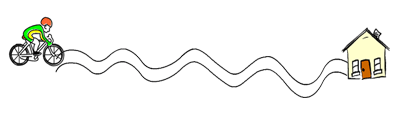 Оценка результатов. 1,0б. - отсутствуют выходы за пределы "дорожки", карандаш не более трех раз отрывался от бумаги, отсутствуют нарушения линии. 0-0,2б. – имеется три или более выхода за пределы "дорожки", а также имеются ярко выраженные нарушения линии (неровная, дрожащая линия; очень слабая или с очень сильным нажимом, рвущим бумагу). В промежуточных случаях результат оценивается как 0,5б.Проверка чтенияЗадание 4.Попросите ребенка прочитать рассказ, а затем задайте ему несколько вопросов.Воробей и ласточки.Ласточка свила гнездо. Воробей увидел гнездо и занял его. Ласточка позвала на помощь своих подруг. Вместе ласточки выгнали воробья из гнезда.- Кто свил гнездо? - Что сделал воробей? - Кого позвала на помощь ласточка? - Что сделали ласточки?Миша и сани.У Миши были сани. Маша и Петя сели на сани.- Вези сани, Миша.А у Миши силы нету.- У кого были сани?- Кто сел в сани?- Почему Миша не смог везти?Оценка результатов:Прочитал правильно10-15 слов в минуту и ответил на вопросы- 1,0б., прочитал правильно, но не ответил на вопросы-0,5б., не смог прочитать и ответить на вопросы- 0-0,2б.Задание 5.Проверка дифференциации звуков и овладение звуковым анализом.Текст задания. «Посмотри на эти картинки. Видишь, под ними есть небольшие кружочки. Тебе нужно самостоятельно назвать каждую картинку и, если в названии картинки есть звук [с], зачеркнуть кружок под ней. На первой картинке – солнце. В слове солнце есть звук [с], значит, нужно зачеркнуть кружок. А теперь приступай к самостоятельному выполнению задания».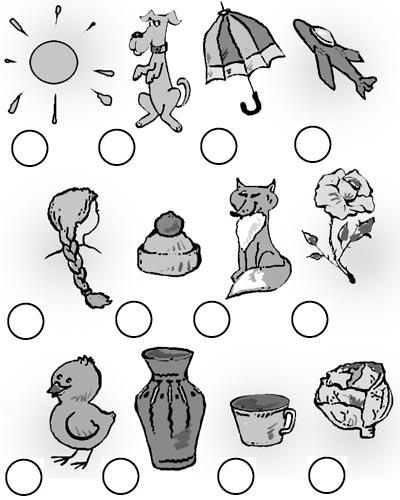 Оценка выполнения:0-0,2б,- отсутствие дифференциации звуков [с] – [з], [с] – [ц], [с] – [ш] или полное непринятие задания; 0,5б. – выделен звук только из позиции начала слова, ошибочного выделения других звуков нет; 1,0б. – правильное выполнение заданияЗадание 7.Текст задания. «Ты видишь домик с тремя окошками и рядом с ним – картинки. Каждое окошко – звук в слове. Назови тихонько все картинки и подумай, в каком слове три звука. Эту картинку соедини стрелкой с домиком».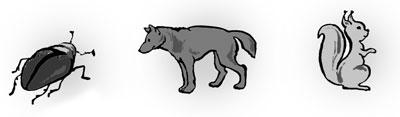 Оценка выполнения:0-0,2б. – полное отсутствие соответствия количества звуков в слове и количества «окошек»;
0,5б.- наличие ошибок в один звук отмечено слово, 1,0б. – правильное выполнение задания.Диагностика математических представлений и уменийЗадание 8.Из каких геометрических фигур составлены эти рисунки?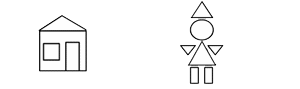 Для выявления уровня избирательности внимания ребенку можно предложить найти только круг, только треугольник.Оценка результатов. 0-0,2б – ребенок допустил 5 и более ошибок , 0.5б.– ребенок допустил 3-4 ошибки, 1,0б. – ребенок правильно нашел и назвал все фигуры.Задание 9.1. Что больше 7 или 4, 2 или 5.2. Посчитай от 2 до 8, от 9 до 4.3. Мама испекла пирожки. Дима взял 2 пирожка с капустой и столько же с мясом. Сколько пирожков взял Дима?4. В гараже стояло 7 машин. Уехала 1 машина. Сколько машин осталось?5. Дети надули 10 воздушных шариков. 2 шарика лопнули. Сколько шариков осталось?Оценка выполнения задания:0-0,2б. – ученик не приступил к выполнению задания или сделал несколько заданий неверно; 0,5б. – выполнено верно 2–3 пункта задания; 1,0б. – все пункты задания выполнены верно.БЛАНК ОБСЛЕДОВАНИЯМетодические материалыТеоретические занятияПрактические занятияБеседыПросмотр и обсуждение   видеоматериала Интеллектуальные  конкурсыКоллективные творческие делаВикториныИнтеллектуально-познавательные  игрыМониторингиТренингиНаблюдение Исследовательская практикаТворческие проекты, Драматический  театр Образовательные областиУчебные предметыЧисло учебных занятий в годИзобразительное искусствоВолшебные краски.8ПознаниеЗелёная тропинка.13ПознаниеМатематические ступеньки.24Коммуникация. Чтение художественной литературы.( Развитие речи)От звука к букве24Психолого-педагогическое сопровождение.«Страна здоровья»3Итого:Итого:72№ п\пНаименование тем, разделовКоличество часовКоличество часовКоличество часовФорма проведения итогов№ п\пНаименование тем, разделовОбщееТеорияПрактикаФорма проведения итогов1Буквы, обозначающие гласные звуки633тестирование2Буквы, обозначающие согласные звуки17710тестирование3Литературная страна11Конкурсно – игровая программаИтого:24 ч10 ч14 ч       № н/пНаименование разделов и темКол-во часов по программеВ том числе В том числе Форма занятий       № н/пНаименование разделов и темКол-во часов по программетеория      практикаФорма занятийБуквы, обозначающие гласные звуки 6 ч3 ч3 ч1«Осенние странички». Звук [о]. Буквы О, о. Звук [а]. Буквы А, а. Предложение.10,50,5Теоретическое занятие/ Занятие-практикум2«Осенние странички». Звук [у]. Буквы У, у. Звук [ы]. Буква ы . Слово.10,50,5Теоретическое занятие/ Занятие-практикум3Звук [и]. Буквы И, и. Звук [э]. Буквы Э, э. Ударение. Схема слова.10,50,5Теоретическое занятие/ Занятие-практикум4«Осенние странички».Буквы, обозначающие два звука. Звуки [а], [й’а]. Буквы Я, я.10,50,5Теоретическое занятие/ Занятие-практикум5«Осенние странички».Звуки [у],  [й’у]. Буквы Ю, ю.10,50,5Теоретическое занятие/ Занятие-практикум6Звуки [э], [й’э]. Буквы Е, е. Звуки [о], [й’о]. Буквы  Ё, ё.10,50,5Теоретическое занятие/ Занятие-практикум/ тестированиеБуквы, обозначающие согласные звуки 17 ч7107«Зимние странички».     Звуки [л], [л’]. Буквы Л, л. Согласные звуки. Твёрдые, мягкие согласные звуки.10,50,5Теоретическое занятие/ Занятие-практикум8Согласные звуки. Звуки [м], [м’]. Буквы М, м.10,50,5Теоретическое занятие/ Занятие-практикум9Звуки [н], [н’]. Буквы Н, н.10,50,5Теоретическое занятие/ Занятие-практикум10«Зимние странички». Звуки [р], [р’]. Буквы Р, р.10,50,5Теоретическое занятие/ Занятие-практикум11Звуки [в], [в’]. Буквы В, в. Звонкие согласные звуки.10,50,5Теоретическое занятие/ Занятие-практикум12Звуки [ф], [ф’]. Буквы Ф, ф. Глухие согласные звуки.10,50,5Теоретическое занятие/ Занятие-практикум13«Зимние странички».Звуки [з], [з’]. Буквы З, з. Звуки [с], [с’]. Буквы С, с.10,50,5Теоретическое занятие/ Занятие-практикум14Звук  [ш]. Буквы Ш, ш. Звук  [ж]. Буквы Ж, ж. Шипящие согласные звуки.10,50,5Теоретическое занятие/ Занятие-практикум15Звуки [б], [б’]. Буквы Б, б. Звуки [п], [п’]. Буквы П, п.10,50,5Теоретическое занятие/ Занятие-практикум16«Зимние странички». Звуки [д], [д’]. Буквы Д, д.10,50,5Теоретическое занятие/ Занятие-практикум17Звуки [т], [т’]. Буквы Т, т.10,50,5Теоретическое занятие/ Занятие-практикум18Звуки [г], [г’]. Буквы Г, г. Звуки [к], [к’]. Буквы К, к.10,50,5Теоретическое занятие/ Занятие-практикум19«Весенние странички». Звуки [х], [х’]. Буквы Х, х.10,50,5Теоретическое занятие/ Занятие-практикум20«Весенние странички». Звук [ц]. Буквы Ц, ц.11Занятие-практикум21«Весенние странички». Звук  [щ’]. Буквы Щ, щ.11Занятие-практикум22«Весенние странички». Звук [ч’]. Буквы Ч, ч.11Занятие-практикум23«Весенние странички». Звук  [й’]. Буквы Й, й. Буквы ь, ъ. Буква, обозначающая мягкость согласного.10,50,5Теоретическое занятие/ Занятие-практикум/ тестированиеЛитературная страна  1 ч24 «Летние странички». Потешки. Сказки.11Конкурсно – игровая программаИтого:24 ч10 ч14 ч№ п\пНаименование тем, разделовКоличество часовКоличество часовКоличество часовФорма проведения итогов№ п\пНаименование тем, разделовОбщееТеорияПрактикаФорма проведения итогов1Величина20,51,5тестирование2Ориентировка в пространстве11тестирование3Геометрические фигуры211Практическая работа4Ориентировка во времени30,52,5тестирование5Количество и счёт16412тестированиеИтого:24 ч6 ч18 ч       № н/пНаименование разделов и темКол-во часов по программеВ том числе В том числе Форма занятий       № н/пНаименование разделов и темКол-во часов по программетеория      практикаФорма занятийВеличина2 ч0,5 ч1,5 ч1Признаки предметов (размер, цвет, форма)10,50,5Теоретическое занятие/ Занятие-практикум2Сравнение предметов : большой, маленький, больше, меньше; высокий -  низкий, выше - ниже11Занятие-практикум/тестированиеОриентировка в пространстве 1 ч1ч3Ориентация на плоскости: слева, справа.  Длина.   Длиннее - короче11 Занятие-практикумГеометрические фигуры 2 ч1 ч1 ч4Геометрические  фигуры. Круг. Многоугольник. Отличие многоугольника от круга. Треугольник, четырехугольник. Отрезок – как сторона многоугольника. Точка.10,50,5Теоретическое занятие/ Занятие-практикум5Точка.  Отрезок – как сторона многоугольника. Прямоугольник. Квадрат. Треугольник, четырехугольник10,50,5Теоретическое занятие/ Занятие-практикум/тестированиеОриентировка во времени 3 ч0,5 ч2,56Позже. Раньше; вчера, сегодня, завтра. Неделя. Дни недели. Отсчет дней недели по порядку от любого дня 11Занятие-практикум7Времена года их последовательностьОпределение времени по часам (по часовой стрелке)10,50,5Теоретическое занятие/ Занятие-практикум8Сравнение предметов по массе, количеству.(больше, меньше, столько же).11Занятие-практикум/тестированиеКоличество и счет 16 ч4 ч12 ч9Устная нумерация: названия, обозначение и последовательность чисел от 0 до 10.Счёт предметов в прямом и обратном порядке.10,50,5Теоретическое занятие/ Занятие-практикум10Знакомство с цифрой и числом «1».10,50,5Теоретическое занятие/ Занятие-практикум11Знакомство с цифрой и числом  «2» 11Занятие-практикум12Знакомство с цифрой и числом  «3»11Занятие-практикум13Знакомство с цифрой и числом  «4»11Занятие-практикум14Знакомство с цифрой и числом  «0»11Занятие-практикум15Знакомство с цифрой и числом  «5»11Занятие-практикум16Равенство.  Сложение и вычитание. Обозначение этих действий10,50,5Теоретическое занятие/ Занятие-практикум/17Сложение «+». Решение примеров +110,50,5Теоретическое занятие/ Занятие-практикум/18Вычитание « - ». Решение примеров -1 10,50,5Теоретическое занятие/ Занятие-практикум/19Знакомство с цифрой и числом «6».  Решение логических задач10,50,5Теоретическое занятие/ Занятие-практикум/ тестирование20Знакомство с цифрой и числом «7».  Решение стихотворных задач11Занятие-практикум21Знакомство с цифрой и числом «8»11Занятие-практикум22Знакомство с цифрой и числом «9»11Занятие-практикум23Знакомство с цифрой и числом «10»10,50,5Теоретическое занятие/ Занятие-практикум/24Работа над составом числа.  Образование чисел с помощью единицы +1,-110,50,5Теоретическое занятие/ Занятие-практикум/ тестированиеИтого:24 ч6 ч18 ч№ п\пНаименование тем, разделовКоличество часовКоличество часовКоличество часовФорма проведения итогов№ п\пНаименование тем, разделовОбщееТеорияПрактикаФорма проведения итогов1Звёзды, Солнце и Луна. Радуга. 211Творческая работа2Чудесный мир растений и грибов 633Выставка рисунков и поделок 3Наши друзья животные.523Творческая работаИтого:13 ч6 ч7 ч       № н/пНаименование разделов и темКол-во часов по программеВ том числе В том числе Форма занятий       № н/пНаименование разделов и темКол-во часов по программетеория      практикаФорма занятийЗвёзды, Солнце и Луна 2 ч1 ч1 ч1Звёздное небо. Солнце и Луна. 10,50,5Теоретическое занятие/ Занятие-практикум2Радуга. Народные приметы.10,50,5Теоретическое занятие/ Занятие-практикумЧудесный мир растений 6 ч3 ч3 ч3Как узнать растения? Травянистые растения.10,50,5 Теоретическое занятие/ Занятие-практикум4Кустарники. Деревья.10,50,5Теоретическое занятие/ Занятие-практикум5Декоративные растения. 10,50,5Теоретическое занятие/ Занятие-практикум6Грибы.10,50,5Теоретическое занятие/ Занятие-практикум7Овощи и фрукты.10,50,5Теоретическое занятие/ Занятие-практикум8Съедобные и ядовитые растения. Лекарственные растения.10,50,5Теоретическое занятие/ Занятие-практикумНаши друзья – животные 5 ч2 ч3 ч9Как узнать животных? В мире зверей. 10,50,5Теоретическое занятие/ Занятие-практикум10Домашние животные. 10,50,5Теоретическое занятие/ Занятие-практикум11Породы собак.11Занятие-практикум12В мире насекомых.10,50,5Теоретическое занятие/ Занятие-практикум13В мире рыб и птиц.10,50,5Теоретическое занятие/ Занятие-практикумИтого:13 ч6 ч7 ч№ п\пНаименование тем, разделовКоличество часовКоличество часовКоличество часовФорма проведения итогов№ п\пНаименование тем, разделовОбщееТеорияПрактикаФорма проведения итогов1В мастерской художника.10,50,5Творческая работа.Выставка2Волшебная линия.10,50,5Творческая работа.Выставка3Точка.10,50,5Творческая работа.Выставка4Пятно.10,50,5Творческая работа.Выставка5«Веселые матрёшки»10,50,5Творческая работа.Выставка6«Мои ладошки»10,50,5Творческая работа.Выставка7«Цветик-семицветик»10,50,5Творческая работа.Выставка8«Итоговое занятие. Бумажная пластика»10,50,5Творческая работа.ВыставкаИтого:8 ч4 ч4 ч№п\пТема урокаКоличествочасовСодержание.Практическая работаХудожественные материалыДатаФорма контроля1В мастерской художника.1Дать представление об условиях, в которых работает художник; загадывание загадок о художественных принадлежностях.                                                                                   Выполнение заданий: рисунок на свободную тему.Художественныематериалы по выборуноябрьтекущий2Волшебная линия.1Линии – начало всех начал. Классификация линий: короткие и длинные, простые и сложные, толстые и тонкие. «Характер линий» (злой, весёлый, спокойный, зубастый, хитрый, прыгучий). Учить рисовать предмет, состоящий из прямых вертикальных и наклонных линий, располагать изображение в центре листа бумаги, рисовать крупно.                              Выполнение заданий: «Зимний лес», « Дерево».черный фломастердекабрьтекущий3Точка.1Точка – «подружка» линии. Способы получения точки на бумаги: лёгкое касание карандаша, касание другого рисующего предмета. «Характер точек»: жирные и тонкие, большие и маленькие, круглые и сложной формы. Техника пуантелизма (создание изображения при помощи одних лишь точек). Особенности работы в технике пуантелизма с использованием разнообразных изобразительных материалов (маркеры, пастель, цветные фломастеры и карандаши).Выполнение заданий:  «Золотая рыбка».фломастерыдекабрьтекущий4Пятно.1Пятно как украшение рисунка. «Характер пятен». Зависимость пятен от их плотности, размера и тональности. Техника создание пятна в рисунке. Изображение пятна разными способами: различным нажимом на рисовальный инструмент, наслоением штрихов друг на друга, нанесением на лист бумаги множества точек, сеточек или других элементов. Пятно, полученное с помощью заливки тушью (четкий контур, схожесть с силуэтом).Выполнение заданий: «Танец бабочек».цветные карандаши, фломастерыянварьтекущий5Веселые матрёшки.1Познакомить детей с историей русской матрешки, с ее разнообразием (загорская, семеновская, полхов-майданская). Рассмотреть их и определить, в чем сходство и различие матрешек; учить расписывать матрешку; закреплять умение делать простым карандашом набросок лица, рук, одежды матрешки, а затем расписывать ее красками; развивать интерес к русской культуре.                                                                        Выполнение заданий: «Матрешка»цветные карандаши, фломастерыфевральтекущий6Мои ладошки1Закрепить умение украшать предмет, нанося рисунок по возможности равномерно на всю поверхность.                                                                                                                            Выполнение заданий: «Мои ладошки».цветные карандаши, фломастерыфевральтекущий7Цветик-семицветик1Учить правильно держать кисть в руке; самостоятельно набирать на кисть краску; развивать аккуратность.                                                                                                       Выполнение заданий: «Цветик-семицветик».акварель, гуашьмарттекущий8Итоговое занятие. Бумажная пластика1Знакомство с искусством «оригами», вариантами объёмных и рельефных композиций из бумаги. Превращение плоского листа бумаги в объёмное изделие.                                                        Выполнение заданий: «Весенний переполох».бумага, ножницыапрельитоговый контроль№ п\пНаименование тем, разделовКоличество часовКоличество часовКоличество часовФорма проведения итогов№ п\пНаименование тем, разделовОбщееТеорияПрактикаФорма проведения итогов1Овладение языком эмоций. Мимика.10,50,5тренинг2Коррекция агрессивности. 11тренинг3Формирование у дошкольников уверенности в себе. Формирование социальных навыков у ребенка.11тренингИтого:3 ч0,5 ч2,5 ч№п/пТема занятияКол-во часовФормируемые уменияФормируемые уменияФормируемые уменияДата проведенияВид контроля№п/пТема занятияКол-во часовПредметныеМетапредметныеЛичностныеДата проведенияВид контроля1Овладение языком эмоций. Мимика.
1Формировать представление дошкольников об изображении эмоциональных состоянийР: планировать свое действие в соответствии с поставленной задачей и условиями ее реализацииумение детей адекватно выражать свое отношение к партнеру.Формировать навыки конструктивного поведения в проблемных ситуациях. декабрьтекущий2Коррекция агрессивности1Учить детей открытому проявлению эмоций социально приемлемыми способами.Учить детей находить альтернативу физическим воздействиям в речи. П: способность принимать и сохранять учебную цель и задачи;К: договариваться и приходить к общему решению в совместной деятельности, в том числе в ситуации столкновения интересовосознавать зависимость отношения к ним окружающих от их собственного поведения

февральтекущий3Формирование у дошкольников уверенности в себе. Формирование социальных навыков у ребенка.1Учить детей снимать психоэмоциональное напряжжение. Знать  о существовании и значении индивидуальных особенностей своих сверстников, о возможности переживать положительные эмоции от общения с другими людьмиР: работать по правилу и по образцу, слушать взрослого и выполнять его инструкции; формирование положительной самооценки у детей.
Р: умение контролировать и оценивать свои действия;К: учитывать разные мнения, стремиться к координации разных позиций в сотрудничествеФормировать чувство доверия к окружающим. Развивать чувство юмора, оптимистический взгляд на мир. Способствовать развитию чувства уважения в общении, привычки пользоваться вежливыми словами; умение избегать конфликтные ситуации, придерживаясь определенных правил поведения.апрельтекущийJ   Интегративные качестваОтветственныеМетоды мониторингаФизически развитый, овладевший основными культурно-гигиеническими навыкамипедагог-психолог, учительСтандартизированное наблюдение, экспериментальные процедуры, тестыЛюбознательный, активныйпедагог-психолог, учительЭкспериментальные процедуры, тестыЭмоционально отзывчивыйпедагог-психолог, учительСтандартизированное наблюдение, экспериментальные процедуры, тесты, беседаОвладевший средствами общения и способами взаимодействия со взрослыми и сверстникамипедагог-психологСтандартизированное наблюдение, экспериментальные процедуры, тесты, беседаСпособный управлять своим поведением и планировать свои действия на основе первичных ценностных представлений, соблюдение элементарных общепринятых норм и правил поведенияпедагог-психологЭкспериментальные процедуры, тесты, беседаСпособный решать интеллектуальные и личностные задачи (проблемы), адекватные возрастуучительЭкспериментальные процедуры, тесты, беседаОвладевший универсальными предпосылками учебной деятельности: умением работать по правилу и по образцу, слушать взрослого и выполнять его инструкцииучительЭкспериментальные процедуры, тесты, беседаИмеющий первичные представления о себе, семье, обществе, государстве, мире и природепедагог-психолог, учительБеседаОвладевший умениями и навыками, необходимыми для осуществления различных видов детской деятельностипедагог-психолог, учительСтандартизированное наблюдение, экспериментальные процедуры№ п/пФ. И. ребенкаПознавательные интересыПознавательные вопросыПознавательное эсксперимен-тированиеСамостоятельностьОбращение за помощью к взросломуУчастие в образовательном процессеВсего балловСуммарный уровеньL234567891012345г6789•1011121314i 151617181920212212345678910232425ИтогоУровеньБолее 2/3 показателей являются стабильными характеристиками, проявляются постоянно, в разных ситуациях, остальные показатели наблюдаются периодически, нестабильныБолее половины показателей, но менее 2/3, являются стабильными характеристиками, проявляются постоянно, в разных ситуациях, остальные показатели наблюдаются периодически, нестабильныМенее половины показателей являются стабильными характеристиками, проявляются постоянно, в разных ситуациях, остальные показатели наблюдаются периодически, нестабильныВысокий12 баллов11 баллов10 балловСредний9 баллов8 баллов7 балловНизкий4 балла5 баллов6 балловНизший1 балл2 балла3 баллаУровниВысокийСреднийНизкийНизшийКоличество детейПоказатели, %№ п/пФ. И. ребенкаСоблюдение элементарных общепринятых моральных норм и правил поведенияСоблюдение правил поведения на улице, в общественных местахОсознание своей жизнедеятельностиПланирование своих действий, направленных на достижение конкретной цели, на основе первичных ценностных представленийСпособность к волевому усилиюСоподчинение мотивовВсего балловСуммарный уровень123456789101234*<   5678910111213141  С1234567891016171819202122232425ИтогоУровеньБолее 2/3 показателей являются стабильными характеристиками, проявляются постоянно, в разных ситуациях, остальные показатели наблюдаются периодически, нестабильныБолее половины показателей, но менее 2/3, являются стабильными характеристиками, проявляются постоянно, в разных ситуациях, остальные показатели наблюдаются периодически, нестабильныМенее половины показателей являются стабильными характеристиками, проявляются постоянно, в разных ситуациях, остальные показатели наблюдаются периодически, нестабильныВысокий12 баллов11 баллов10 баллов                   -tСредний9 баллов8 баллов7 балловНизкий4 балла5 баллов6 балловНизший1 балл2 балла3 баллаУровниВысокийСреднийНизкийНизшийКоличество детейПоказатели, %№ п/пФ. И. ребенкаПрименение самостоятельно усвоенных знаний и способов деятельности для решения новых задач (проблем)Проблемность как качество умаПреобразование способов решения задач (проблем) в зависимости от ситуацииЗамысел в рисованииЗамысел в конструированииЗамысел в речевом творчествеВсего балловСуммарный уровень12345678910123456  789101112131415161234567*8910171819202122232425ИтогоУровеньБолее 2/3 показателей являются стабильными характеристиками, проявляются постоянно, в разных ситуациях, остальные показатели наблюдаются периодически, нестабильныБолее половины показателей, но менее 2/3, являются стабильными характеристиками, проявляются постоянно, в разных ситуациях, остальные показатели наблюдаются периодически, нестабильныМенее половины показателей являются стабильными характеристиками, проявляются постоянно, в разных ситуациях, остальные, показатели наблюдаются периодически, нестабильнаВысокий12 баллов11 баллов10 балловСредний9 баллов8 баллов7 балловНизкий4 балла5 баллов6 балловНизший1 балл2 балла3 баллаУровниВысокийСреднийНизкийНизшийКоличество детейПоказатели, %■£>№ п/пФ. И. ребенкаУмения работать по правилу и по образцу, слушать взрослого и выполнять его инструкции (наглядный образец)Самоконтроль (наглядный образец)Самооценка (наглядный образец)Умения работать по правилу и по образцу, слушать взрослого и выполнять его инструкции (словесный образец)Самоконтроль (словесный образец)Самооценка (словесный образец)Всего балловСуммарный уровень1 *234567S9101234в5678л911011121314151234567891016171819202122232425ИтогоУровеньБолее 2/3 показателей являются стабильными характеристиками, проявляются постоянно; в разных ситуациях, остальные показатели наблюдаются периодически, нестабильныБолее половины показателей, но менее 2/3, являются стабильными характеристиками, проявляются постоянно, в разных ситуациях, остальные показатели наблюдаются периодически, нестабильныМенее половины показателей являются стабильными характеристиками, проявляются постоянно, в разных ситуациях, остальные показатели наблюдаются периодически, нестабильны *'Высокий12 баллов11 баллов10 балловСредний9 баллов8 баллов7 балловНизкий4 балла5 баллов6 балловНизший1 балл2 балла3 баллаУровниВысокийСреднийНизкийНизшийКоличество детейПоказатели, %УровниВысокийСреднийНизкийНизшийКоличество детейПоказатели, %№ п/пФ. И. ребенкаФизическое развитиеЛюбознательность, активностьЭмоциональная отзывчивостьСредства общения и способы взаимодействияСпособность управлять своим поведениемСпособность решать интеллектуальные и личностные задачиПервичные представленияУниверсальные предпосылки учебной деятельностиУмения и навыки деятельностиВсего балловУровень123456789101112131234567891011121312345678910111213141516171819202122232425ИтогоfПример 1.Пример 1.Пример 1.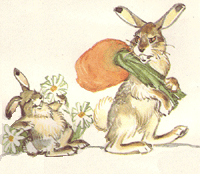 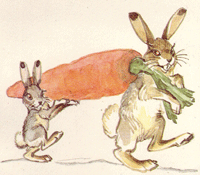 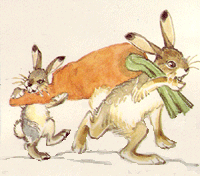 Пример 2.Пример 2.Пример 2.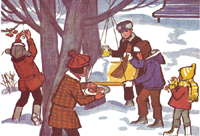 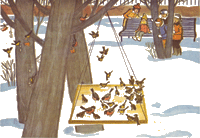 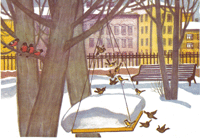 Карточка № 1Карточка № 2Оценка результатов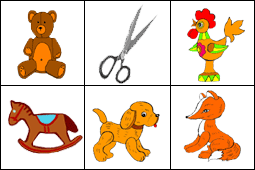 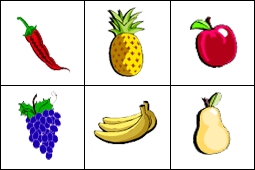 1,0б.-нашел лишний предмет на двух картинках ,0,5б.- нашел лишний предмет на одной картинке, 0-0,2 не нашел лишний предмет.№Фамилия, имя123456789Количество баллов№ п/пНаименование, авторыКоличество Возраст детейИздательство 1Н. А. Федосова. Программа «Преемственность. Подготовка детей к школе».  16-7М.: Просвещение, 20162Федосова Н.А. Дошкольное обучение: Подготовка к школе.  16-7М.: Просвещение, 2016.Курс «От звука к букве»Курс «От звука к букве»Курс «От звука к букве»Курс «От звука к букве»Курс «От звука к букве»3Федосова Н.А. От слова к букве: Учебное пособие для подготовки детей к школе: в 2 ч. 16-7М.: Просвещение, 2016.4Хамидулина Р.М. «Обучение грамоте. Подготовка к школе. Сценарии занятий.»16-7 лет«Экзамен», 20095Аромштам М.С. «Азбучные сказки»16-7 лет«НЦ ЭНАС», 20056Кубасова О.В. Готовимся к школе: День за днём: Хрестоматия для чтения детям старшего дошкольного возраста. 16-7 летСмоленск, «Ассоциация ХХI век», 2012Курс «Математические ступеньки»Курс «Математические ступеньки»Курс «Математические ступеньки»Курс «Математические ступеньки»Курс «Математические ступеньки»7Волкова С.И. Математические ступеньки: Учебное пособие для подготовки детей к школе.16-7 летМ.: Просвещение, 2016.8Е.В. Колесникова «Математика для дошкольников. 5-6 лет»16 лет«Сфера», 20079Шорыгина Т.А. «Точные сказки: Формирование временных представлений»16-7 лет«Книголюб», 200410З.А. Михайлова «Математика от трех до семи»13-7 лет«ДЕТСТВО- ПРЕСС», 200111Попова Г.П., Усачёва В.И. «Занимательная математика»16-7 лет«Учитель», 200712Истомина Н.Б. Математическая подготовка детей старшего дошкольного возраста (в 2-х частях). 17 летСмоленск, «Ассоциация ХХI век», 2013Курс «Зелёная тропинка»Курс «Зелёная тропинка»Курс «Зелёная тропинка»Курс «Зелёная тропинка»Курс «Зелёная тропинка»13Плешаков А.А. «Зелёная тропинка». Пособие для детей 15 – 7 летМ.: Просвещение, 2016.14Федосова Н.А., Белова Т.В., Солнцева В.А. и др. «Методические рекомендации к  программе «Преемственность».  16-7 летМ.: Просвещение, 2015.15А.А. Плешаков. От земли до неба: Атлас – определитель для учащихся начальных классов. 16-7 летМ.: Просвещение, 2013.16Сигимова М.Н. «Познание мира растений. Занятия с детьми 4-7 лет»16-7 лет«Учитель», 200917Николаева С.Н. «Ознакомление дошкольников с неживой природой»16-7 лет«Педагогическое общество России», 200518Воронкевич О.А. «Добро пожаловать в экологию! » 16-7 лет«ДЕТСТВО-ПРЕСС», 201019Конышева Н.М. Художественно-конструкторская деятельность детей старшего дошкольного возраста. 16-7 летСмоленск, «Ассоциация ХХI век», 200720Конышева Н.М. Методические рекомендации к дидактическому материалу «Художественно-конструкторская деятельность детей старшего дошкольного возраста»: Пособие для педагогов дошкольных учреждений и родителей. 16-7 летСмоленск, «Ассоциация ХХI век», 200721Конышева Н.М., Бадулина О.И. Ступеньки детства: Программа- концепция для педагогов и родителей по организации развивающего и воспитывающего обучения дошкольников. 16-7 летСмоленск, «Ассоциация ХХI век», 200922Поглазова О.Т. Вместе со сказкой: Пособия для ознакомления детей старшего дошкольного возраста с окружающим миром. 16-7 летСмоленск, «Ассоциация ХХI век», 201223Поглазова О.Т. Попова С.В. Готовимся к школе: методические рекомендации к учебному пособию « Вместе со сказкой». 16-7 летСмоленск, «Ассоциация ХХI век», 201124Брагинский В. Э. Пастель. – М.: Юный художник, 2002.Иванов В. И. О тоне и цвете (в 2-х частях). 16-7 летМ.: Юный художник, 2001-2002.25Лахути М. Д. Как научиться рисовать. – М.: РОСМЭН, 2000.Панов В. П. Искусство силуэта. 16-7 летМ.: Юный художник, 2005.26Сэвидж Хаббард К., Спейшер Р. Приключения в мире живописи.  16-7 летМ.: РОСМЭН,    2003.27Дрезнина М. Г. Каждый ребенок – художник. 16-7 летМ.: ЮВЕНТА, 2002.28Лопатина А., Скребцова М. Краски рассказывают сказки.  16-7 летМ.: Амрита-Русь, 2005.29Мейстер А. Г. Бумажная пластика. Домашнее рукоделие. 16-7 летМ.: Астрель, 2001.30Нагибина М. И. Из простой бумаги мастерим как маги. 16-7 летЯрославль: Академия холдинг, 2001.31Синицына Е. Умные занятия и игры.  16-7 летМ.: Лист Нью, Вече, 2002.32Дубровская Н. В. Приглашение к творчеству. 16-7 летСПб.: Детство-Пресс, 2004.33Комарова Т. С., Размыслова А. В. Цвет в детском изобразительном творчестве.   16-7 летМ.: Педагогическое общество России, 2002.34Неменский Б. М. Образовательная область «искусство».  16-7 летМ.: ГОМЦ, Школьная книга, 2000.35Неменский Б. М. Изобразительное искусство и художественный труд. 16-7 летМ.: МИПКРО, 2003.36Гаврилова В.В., Артемьева.  «Декоративное рисование с детьми 5-7 лет»15-7 лет«Учитель», 2010Курс «Страна здоровья»Курс «Страна здоровья»Курс «Страна здоровья»Курс «Страна здоровья»Курс «Страна здоровья»37Крылова Н.И. «Здоровьесберегающее пространство ДОУ: проектирование, тренинги, занятия».16-7 летВолгоград,  «Учитель», 200938Ганичева, И.В. Телесно-ориентированные подходы к психокорреционной и развивающей работе с детьми.15-7 летМ.: Книголюб, 2004.39Светлова, Е.И., Останкова, Ю.В. Система коррекционно-развивающих занятий по подготовке детей к школе.16-7 летМ.: Издательство «Учитель», 2006.40Соколова, Ю.А. Игры и задания на интеллектуальное развитие ребенка .16 летМ.: Эксмо, 200741Тихомирова, Л.Ф. Упражнения на каждый день: Развитие познавательных способностей у младших школьников.16-7 летЯрославль: Академия развития, 2004.